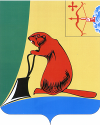 Печатное средство массовой информации органов местного  самоуправления  Тужинского  муниципального  районаБюллетень муниципальных нормативных правовых актов№ 11(156)28 апреля 2017 годапгт ТужаСОДЕРЖАНИЕРаздел I. Постановления и распоряжения главы района и администрации Тужинского районаСОСТАВкомиссии по предупреждению и ликвидации чрезвычайных ситуаций и обеспечению пожарной безопасностиТужинского муниципального районаПОЛОЖЕНИЕо комиссии по предупреждению и ликвидации чрезвычайных ситуаций и обеспечению пожарной безопасности Тужинского муниципального района1. Общее положение1.1 Комиссия по предупреждению и ликвидации чрезвычайных ситуаций и обеспечению пожарной безопасности Тужинского муниципального района (далее - комиссия) является координирующим органом, образованным для обеспечения согласованности действий органов исполнительной власти, органов местного самоуправления государственных и иных организаций в целях реализации единой государственной политики по вопросам предупреждения и ликвидации чрезвычайных ситуаций природного и техногенного характера (далее - чрезвычайные ситуации) и обеспечения пожарной безопасности на территории района.1.2. Комиссия в своей деятельности руководствуется Конституцией Российской Федерации, федеральными законами, указами и распоряжениями Президента Российской Федерации, постановлениями и распоряжениями Правительства Российской Федерации, Уставом Кировской области, законами Кировской области, постановлениями Законодательного Собрания Кировской области, указами Губернатора Кировской области, распоряжениями Председателя Правительства Кировской области, решениями комиссии по предупреждению и ликвидации чрезвычайных ситуаций и обеспечению пожарной безопасности Кировской области, Уставом муниципального образования Тужинский муниципальный район Кировской области, решениями районной Думы, постановлениями и распоряжениями администрации района, а также настоящим Положением о комиссии по предупреждению и ликвидации чрезвычайных ситуаций и обеспечению пожарной безопасности Тужинского муниципального района.1.3. Комиссия осуществляет свою деятельность во взаимодействии с органами исполнительной власти области, органами местного самоуправления, предприятиями, организациями, учреждениями и общественными объединениями.1.4. Состав комиссии утверждается администрацией района.Комиссию возглавляет заместитель главы администрации района. Заместителями председателя комиссии назначаются заместитель главы администрации района или начальник отдела жизнеобеспечения администрации района, начальник пожарной части, расположенной на территории района. Секретарем комиссии назначается лицо, уполномоченное на решение задач в области гражданской обороны и защиты населения администрации района. В состав комиссии, как правило, входят руководители организаций или их заместители.1.5. Для организации работы по предупреждению и ликвидации чрезвычайных ситуаций непосредственно в районе бедствия создается оперативная группа с привлечением необходимых специалистов. Порядок деятельности оперативной группы и ее состав определяется администрацией района.1.6. При комиссии функционирует межведомственная рабочая группа по построению (развитию), внедрению и эксплуатации аппаратно-программного комплекса «Безопасный город» на территории Тужинского муниципального района, порядок деятельности и состав которой утверждается администрацией района.2. Основные задачи комиссии2.1. Разработка предложений по реализации государственной политики в области предупреждения и ликвидации чрезвычайных ситуаций и обеспечения пожарной безопасности.2.2. Координация деятельности органов управления и сил районного звена территориальной подсистемы единой государственной системы предупреждения и ликвидации чрезвычайных ситуаций.2.3. Обеспечение согласованности действий органов исполнительной власти Кировской области, органов местного самоуправления и организаций при решении задач в области предупреждения и ликвидации чрезвычайных ситуаций и обеспечения пожарной безопасности, а также восстановления и строительства жилых домов, объектов жилищно-коммунального хозяйства, социальной сферы, производственной и инженерной инфраструктуры, поврежденных и разрушенных в результате чрезвычайной ситуации.2.4. Рассмотрение вопросов о привлечении сил и средств гражданской обороны к организации и проведению мероприятий по предотвращению и ликвидации чрезвычайных ситуаций в порядке, установленном федеральным законом.2.5. Рассмотрение вопросов об организации оповещения и информирования населения о чрезвычайных ситуациях.2.6. Организация и контроль за осуществлением мероприятий по предупреждению и ликвидации чрезвычайных ситуаций и обеспечению пожарной безопасности.3. Функции комиссииКомиссия с целью выполнения возложенных на нее задач осуществляет следующие функции:3.1.	Рассматривает в пределах своей компетенции вопросы предупреждения и ликвидации чрезвычайных ситуаций, обеспечения пожарной безопасности, а также восстановления и строительства жилых домов, объектов жилищно-коммунального хозяйства, социальной сферы, производственной и инженерной инфраструктуры, поврежденных и разрушенных в результате чрезвычайной ситуации, и вносит в установленном порядке соответствующие предложения. Разрабатывает предложения по совершенствованию нормативных правовых актов района по вопросам предупреждения и ликвидации чрезвычайных ситуаций и обеспечения безопасности. Рассматривает прогнозы чрезвычайных ситуаций на территории района, организует разработку и реализацию мер, направленных на предупреждение и ликвидацию чрезвычайных ситуаций и обеспечение пожарной безопасности. Организует разработку и реализацию районной программы по предупреждению и ликвидации чрезвычайных ситуаций и обеспечению пожарной безопасности.3.5.	 Разрабатывает предложения по развитию и обеспечению функционирования районной подсистемы государственной системы предупреждения и ликвидации чрезвычайных ситуаций.Разрабатывает предложения и принимает решения по ликвидации чрезвычайных ситуаций местного уровня, а также вносит предложения по оказанию финансовой и материальной помощи объектам района, пострадавшим от чрезвычайных ситуаций.Организует работу по подготовке предложений и рекомендаций для органов местного самоуправления, предприятий, организаций и учреждений по вопросам защиты населения и территорий района от чрезвычайных ситуаций и обеспечения пожарной безопасности.3.8.	Координирует в установленном порядке деятельность органов местного самоуправления, предприятий, организаций по решению задач по предупреждению и ликвидации чрезвычайных ситуаций и обеспечению пожарной безопасности.3.9. 	Координирует деятельность ведомственных комиссий по предупреждению и ликвидации чрезвычайных ситуаций и обеспечению пожарной безопасности и рассматривает вопросы оказания финансовой помощи предприятиям и учреждениям в предупреждении и ликвидации последствий чрезвычайных ситуаций.3.10.	Организует создание резервов финансовых и материальных ресурсов для ликвидации последствий чрезвычайных ситуаций. Рассматривает план действий по предупреждению и ликвидации чрезвычайных ситуаций и вносит его на утверждение главе района.Организует сбор и обмен информацией в области защиты населения и территорий от чрезвычайных ситуаций и обеспечения пожарной безопасности. Рассматривает и согласовывает проекты ежегодных докладов о состоянии защиты населения и территории района от чрезвычайных ситуаций природного и техногенного характера.Организует подготовку органов управления и сил районной подсистемы государственной системы предупреждения и ликвидации чрезвычайных ситуаций, а также обучение населения правилам пожарной безопасности и действиям в условиях угрозы или возникновения чрезвычайных ситуаций.Участвует совместно с администрацией района в рассмотрении вопросов размещения и деятельности потенциально опасных производств.Организует работу по привлечению общественных объединений и граждан к проведению мероприятий по предупреждению и ликвидации чрезвычайных ситуаций и обеспечению пожарной безопасности.4. Права комиссииКомиссия в пределах своей компетенции имеет право:4.1.	 Запрашивать у органов местного самоуправления, предприятий, организаций, учреждений и общественных объединений необходимые материалы и информацию.4.2.	Заслушивать на своих заседаниях представителей органов местного самоуправления, предприятий, организаций, учреждений и общественных объединений.4.3.	 Привлекать для участия в своей работе представителей органов местного самоуправления, предприятий, организаций, учреждений и общественных объединений по согласованию с их руководителями.Создавать рабочие группы из числа специалистов по направлениям деятельности комиссии, определять полномочия и порядок работы этих групп.Осуществлять контроль за деятельностью районного звена территориальной подсистемы единой государственной системы предупреждения и ликвидации чрезвычайных ситуаций.Осуществлять контроль за подготовкой и готовностью сил и средств, входящих в районное звено территориальной подсистемы единой государственной системы предупреждения и ликвидации чрезвычайных ситуаций. Привлекать необходимые силы и средства для проведения спасательных, аварийно-восстановительных и других первоочередных работ при ликвидации чрезвычайных ситуаций.Устанавливать режим допуска и пребывания в районе чрезвычайных ситуаций.Проводить проверки потенциально опасных объектов по вопросам предупреждения и ликвидации чрезвычайных ситуаций и обеспечения пожарной безопасности.4.10.	 Информировать население о возникновении чрезвычайных ситуаций и ходе их ликвидации.4.11. Вносить в вышестоящие органы в установленном порядке предложения по вопросам, относящимся к компетенции комиссии и требующим решения вышестоящих органов.5. Права председателя комиссииПривлекать в установленном законодательством порядке при угрозе возникновения или возникновении чрезвычайной ситуации силы, транспорт и материально-технические средства независимо от их ведомственной принадлежности для выполнения работ по предупреждению и ликвидации чрезвычайных ситуаций.Приводить в готовность и перемещать органы управления и силы, входящие в районную подсистему единой государственной системы предупреждения и ликвидации чрезвычайных ситуаций.6. Права членов комиссии Члены комиссии:- вправе вносить предложения в повестку дня заседания комиссии; знакомятся с материалами по вопросам, рассматриваемым комиссией; - участвуют в заседаниях комиссии;- вправе вносить предложения по вопросам, находящимся в компетенции  комиссии;- выполняют решения комиссии;- выполняют поручения комиссии и её председателя;- участвуют в деятельности рабочих групп, создаваемых комиссией;- участвуют в подготовке вопросов на заседаниях комиссии.7. Организация работы комиссии7.1. Комиссия осуществляет свою деятельность в соответствии с планом работы, принимаемым на заседании комиссии и утверждаемым ее председателем.7.2. Заседания комиссии проводятся по мере необходимости, но не реже одного раза в квартал.Заседания комиссии проводит ее председатель или по его поручению заместитель председателя комиссии.Заседание комиссии считается правомочным, если на нем присутствует не менее половины ее членов.Члены комиссии принимают участие в ее заседании без права замены.В случае отсутствия члена комиссии на заседании он имеет право представить свое мнение по рассматриваемым вопросам в письменной форме.7.3 Решение комиссии принимается простым большинством голосов присутствующих на заседании членов комиссии, в случае равенства голосов решающим является голос председателя комиссии или его заместителя, председательствующего на заседании.7.4 Решения комиссии оформляются в виде протоколов, которые подписываются председателем комиссии или его заместителем, председательствующим на заседании, а также секретарем комиссии. При необходимости решение комиссии может быть оформлено в виде проекта нормативного правового акта администрации района.7.5. Решения комиссии, принимаемые в соответствии с ее компетенцией, являются обязательными для исполнения всеми физическими и юридическими лицами, которым они адресованы.СОСТАВмежведомственной рабочей группы по построению (развитию), внедрению и эксплуатации аппаратно-программного комплекса «Безопасный город» на территории Тужинского муниципального районаПОЛОЖЕНИЕо межведомственной рабочей группе по построению (развитию), внедрению и эксплуатации аппаратно-программного комплекса «Безопасный город» на территории Тужинского муниципального района1. Межведомственная рабочая группа по построению (развитию), внедрению и эксплуатации аппаратно-программного комплекса «Безопасный город» на территории Тужинского муниципального района (далее – МВРГ) функционирует при комиссии по предупреждению и ликвидации чрезвычайных ситуаций и обеспечению пожарной безопасности Тужинского муниципального района и является координационным органом, образованным для обеспечения согласованных действий территориальных органов федеральных органов исполнительной власти, органов исполнительной власти, органов местного самоуправления Тужинского муниципального района и заинтересованных организаций (предприятий, учреждений) при построении (развитии), внедрении и эксплуатации аппаратно-программного комплекса «Безопасный город» (далее – АПК «Безопасный город») на территории Тужинского муниципального района в рамках реализации Концепции построения и развития АПК «Безопасный город», утвержденной распоряжением Правительства Российской Федерации от 3 декабря 2014 года № 2446-р.2. МВРГ в своей деятельности руководствуется Конституцией Российской Федерации, Федеральными законами, указами и распоряжениями Президента Российской Федерации, постановлениями и распоряжениями Правительства Российской Федерации, законами Кировской области, нормативными правовыми актами Губернатора Кировской области, Правительства Кировской области, органов государственной власти Кировской области, органов местного самоуправления Тужинского муниципального района, а также настоящим Положением.3. Целью создания МВРГ является объединение на уровне муниципального района всех заинтересованных служб и ведомств, чьи согласованные решения необходимы для реализации АПК «Безопасный город» с учетом текущих и перспективных регламентов взаимодействия, разработанных с участием данных служб и ведомств.4. Основными задачами МВРГ являются: определение полного состава участников построения (развития) АПК «Безопасный город», организационной и функциональной структуры, а также программно-технической архитектуры АПК «Безопасный город»;рассмотрение технических заданий и проектной документации АПК «Безопасный город», согласование регламентов взаимодействия и информационного обмена;организация испытаний АПК «Безопасный город» и его приемки в постоянную эксплуатацию;решение вопросов обеспечения эффективной эксплуатации АПК «Безопасный город»;подготовка предложений для принятия решений комиссией по предупреждению и ликвидации чрезвычайных ситуаций и обеспечению пожарной безопасности Тужинского муниципального района Кировской области.5. МВРГ имеет право:запрашивать и получать в установленном порядке в органах исполнительной власти Кировской области материалы, необходимые для осуществления деятельности МВРГ;приглашать в установленном порядке на заседания МВРГ представителей органов местного самоуправления Тужинского муниципального района;вносить в органы местного самоуправления Тужинского муниципального района предложения по разработке проектов правовых актов, регламентирующих деятельность органов местного самоуправления Тужинского муниципального района в рамках построения (развития), внедрения и эксплуатации АПК «Безопасный город».6. МВРГ организует свою деятельность в соответствии с настоящим Положением и годовыми планами работы.7. МВРГ формируется в составе руководителя, заместителей, секретаря и членов МВРГ.8. Руководитель МВРГ:определяет место и время проведения заседаний МВРГ;председательствует на заседаниях МВРГ;утверждает годовой план работы МВРГ и повестку дня ее заседаний;подписывает протоколы заседаний МВРГ.9. Заместитель руководителя МВРГ в отсутствии руководителя МВРГ председательствует на заседаниях МВРГ и исполняет обязанности руководителя.10. Секретарь МВРГ:информирует членов МВРГ о месте, времени проведения заседаний, обеспечивает их необходимыми материалами;готовит годовой план работы МВРГ, повестку дня и проекты решений заседаний МВРГ;оформляет протоколы заседаний МВРГ и направляет их членам МВРГ;исполняет иные обязанности по поручению руководителя МВРГ.11. Члены МВРГ участвуют в подготовке годового плана работы МВРГ, материалов к ее заседаниям, а также проектов их решений и голосовании по принятым решениям.12. Основной формой деятельности МВРГ является заседание.Заседания МВРГ проводятся по мере необходимости, но не реже одного раза в полугодие. Заседание МВРГ правомочно в случае присутствия на заседании не менее двух третей ее состава.13. Решения МВРГ принимаются на ее заседании простым большинством голосов от состава МВРГ. В случае равенства голосов решающим является голос председательствующего.14. Решение МВРГ оформляется протоколом, который подписывается председательствующим на заседании МВРГ и секретарем МВРГ.15. Организационно-техническое обеспечение деятельности МВРГ осуществляет администрация Тужинского муниципального района.___________________АДМИНИСТРАЦИЯ ТУЖИНСКОГО МУНИЦИПАЛЬНОГО РАЙОНАКИРОВСКОЙ ОБЛАСТИПОСТАНОВЛЕНИЕО внесении изменений в постановление администрации Тужинского муниципального района от 11.10.2013 № 530В соответствии  с решением Тужинской районной Думы от 17.04.2017 № 10/77  « О внесении изменений в решение Тужинской районной Думы от 12.12.2016 № 6/39» и на основании постановления администрации Тужинского муниципального района  от 19.02.2015 № 89 «О разработке, реализации и оценке эффективности реализации программ Тужинского муниципального района», администрация Тужинского муниципального района ПОСТАНОВЛЯЕТ:  1. Внести изменения в постановление администрации Тужинского муниципального района от 11.10.2013 № 530 «Об утверждении муниципальной программы Тужинского муниципального района «Развитие культуры» на 2014-2019 годы» (с изменениями, внесенными постановлениями администрации Тужинского муниципального района от 18.04.2014 № 149, от 04.06.2014 № 245 , от 30.07.2014 № 331, от 09.10.2014  № 442, от 05.11.2014 № 475, от 12.01.2015   № 8, от 16.02.2015 № 72, от 13.05.2015 № 194, от 16.06.2015 № 236, от 03.08.2015 № 286, от 11.09.2015 № 321, от 15.12.2015 № 435, от 30.12.2015 № 485, от 12.04.2016 № 105, от 24.05.2016 № 158а, от 27.06.2016 № 199, от 30.08.2016 № 269, от 18.10.2016 № 316, от 03.11.2016 № 330, от 25.11.2016 № 364, от 28.12.2016 № 404, от 03.04.2017 № 82), утвердив изменения согласно приложению.          2. Настоящее постановление вступает в силу с момента опубликования в Бюллетене муниципальных нормативных актов органов местного самоуправления Тужинского муниципального района Кировской области.Глава Тужинскогомуниципального района                                 Е.В. Видякина                                                                                                       Приложение                                                                                                                                                                                                                                                                                                                                                                                                                                                       УТВЕРЖДЕНЫ                                                                                                       постановлением                                                                                                                                                                                                                                                                                                                                                                                                          администрации Тужинского                                                                                                       муниципального района                                                                                                                         от 20.04.2017 № 126  ИЗМЕНЕНИЯв муниципальной  программе Тужинского муниципального района «Развитие культуры» на 2014-2019 годы.1. Строку «Объёмы ассигнований муниципальной программы» паспорта муниципальной программы Тужинского муниципального района «Развитие культуры» на 2014-2019 годы   изложить в новой редакции следующего содержания:2. Абзац третий раздела 5 «Ресурсное обеспечение Муниципальной программы» изложить в новой редакции следующего содержания:«Общая сумма на реализацию муниципальной программы за счет всех источников финансирования составит     92 176,9 тыс. рублей, в том числе: 2014 год –      16 239,2    тыс. рублей 2015 год –      15 008,1    тыс. рублей 2016 год –      15 636,1    тыс. рублей 2017 год -       16 156,0    тыс.рублей 2018 год-        14 651,3    тыс.рублей 2019 год -       14 486,2    тыс.рублей из них: за счет средств областного бюджета –   36 009,8   тыс. рублей, в том числе: 2014 год –    7 113,0   тыс. рублей 2015 год –    5 905,8   тыс. рублей 2016 год –    5 438,0   тыс. рублей 2017 год -     5 126,0   тыс. рублей 2018 год-      6 231,0   тыс.рублей 2019 год -     6 196,0   тыс.рублей за счет средств федерального бюджета –  563,6   тыс. рублей, в том числе: 2014 год –   556,9  тыс. рублей; 2015 год –   3,1      тыс. рублей; 2016 год –   3,6      тыс. рублей; 2017 год   -  0 2018 год-     0 2019 год -    0 за счет средств  бюджета муниципального района  – 55 603,5  тыс. рублей, в том числе: 2014 год –   8 569,3    тыс. рублей; 2015 год –   9 099,2    тыс. рублей. 2016 год -   10 194,5   тыс.рублей 2017 год -   11 030,0   тыс.рублей 2018 год -   8 420,3     тыс.рублей 2019 год -   8 290,2     тыс.рублей3. Абзац шестой раздела 5 «Ресурсное обеспечение Муниципальной программы» изложить в новой редакции следующего содержания:Объем финансирования программы  по основным направлениям финансирования по годам4 .Приложение № 2 к муниципальной программе «Расходы на реализацию муниципальной программы за счет средств районного бюджета» изложить в новой редакции следующего содержания :	5.  Приложение № 3 к муниципальной программе  «Прогнозная (справочная) оценка ресурсного обеспечения реализации муниципальной программы за счёт всех источников финансирования» изложить в новой редакции следующего содержания:АДМИНИСТРАЦИЯ ТУЖИНСКОГО МУНИЦИПАЛЬНОГО РАЙОНАКИРОВСКОЙ ОБЛАСТИПОСТАНОВЛЕНИЕО проведении комплексного обследования автомобильных дорог вне границ населенных пунктов на территории  Тужинского муниципального района В соответствии с Федеральным законом от 06.10.2003 № 131-ФЗ «Об общих принципах организации местного самоуправления в Российской Федерации», на основании Устава Тужинского района администрация Тужинского муниципального района ПОСТАНОВЛЯЕТ:Провести комплексное обследование автомобильных дорог вне границ населенных пунктов  на территории Тужинского муниципального района (далее – комплексное обследование) до 10 мая 2017 года.Для проведения комплексного обследования создать комиссию и утвердить ее состав согласно приложению.Результаты комплексного обследования рассмотреть на районной комиссии по безопасности дорожного движения.Настоящее постановление вступает в силу с момента опубликования в Бюллетене муниципальных нормативно правовых актов органов местного самоуправления Тужинского муниципального района Кировской областиКонтроль за исполнением постановления возложить на первого заместителя главы администрации Тужинского муниципального района по жизнеобеспечению – заведующего сектором сельского хозяйства       Бледных Л.В. Глава Тужинского муниципального района                                Е.В. Видякина                                                                                                Приложение                                    		УТВЕРЖДЕН                                                             постановлением администрации                                                                   Тужинского муниципального района           от 20.04.2017 № 127СОСТАВкомиссии для проведения комплексного обследования автомобильных дорог вне границ населенных пунктов на территории Тужинского муниципального районаАДМИНИСТРАЦИЯ ТУЖИНСКОГО МУНИЦИПАЛЬНОГО РАЙОНАКИРОВСКОЙ ОБЛАСТИПОСТАНОВЛЕНИЕО проведении комиссионного обследования школьных автобусных маршрутов, маршрутов перевозки пассажиров и автомобильных дорог вне границ населенных пунктов в муниципальном образовании Тужинский муниципальный район В соответствии с Федеральным законом от 06.10.2003 № 131 - ФЗ «Об общих принципах организации местного самоуправления в Российской Федерации», Федеральным законом от 29.12.2012 № 273 – ФЗ «Об образовании в Российской Федерации», Федеральным законом от 10.12.1995 № 196 - ФЗ «О безопасности дорожного движения», письмом Министерства образования и науки Российской Федерации от 29.07.2014 № 08-988 «О направлении методических рекомендаций» и на основании Устава Тужинского муниципального  района администрация Тужинского муниципального района ПОСТАНОВЛЯЕТ: Провести комиссионное обследование школьных автобусных маршрутов, маршрутов перевозки пассажиров и автомобильных дорог вне границ населенных пунктов в муниципальном образовании Тужинский муниципальный район (далее – комиссионное обследование) до 16 мая 2017 года.   Для проведения комиссионного обследования создать комиссию и утвердить ее состав согласно приложению.Результаты комиссионного обследования рассмотреть на районной комиссии по обеспечению  безопасности дорожного движения.Настоящее постановление вступает в силу с момента опубликования в Бюллетене муниципальных нормативно - правовых актов органов местного самоуправления Тужинского муниципального района Кировской областиКонтроль за исполнением постановления возложить на первого заместителя главы администрации Тужинского муниципального района по жизнеобеспечению – заведующего сектором сельского хозяйства           Бледных Л.В   Глава Тужинского муниципального района                                      Е.В. Видякина                                                                                                        Приложение                               			УТВЕРЖДЕН                                                                           постановлением администрации                                                                                  Тужинского муниципального района                  от 21.04.2017 № 128СОСТАВкомиссии для проведения комиссионного обследования школьных автобусных маршрутов, маршрутов перевозки пассажиров и автомобильных дорог вне границ населенных пунктов в муниципальном образовании Тужинский муниципальный район ______________________АДМИНИСТРАЦИЯ ТУЖИНСКОГО МУНИЦИПАЛЬНОГО РАЙОНА КИРОВСКОЙ ОБЛАСТИПОСТАНОВЛЕНИЕ24.04.2017											№132пгт ТужаО внесении изменений в постановление администрации  Тужинского муниципального района от 14.05.2015 № 196 В связи с кадровыми изменениями администрация Тужинского муниципального района ПОСТАНОВЛЯЕТ:1. Внести в постановление администрации Тужинского муниципального района от 14.05.2015 № 196 «О проведении ежегодного районного конкурса «Лучший по профессии»  следующие изменения:1.1. Утвердить Состав организационного комитета по подготовке, проведению и подведению итогов смотра-конкурса «Лучший по профессии» в новой редакции согласно приложению.1.2. В пункте 11.2 слова «Устюгову С.Б.» заменить на слова «Шишкину С.И.».2. Опубликовать настоящее постановление Бюллетене муниципальных нормативных правовых актов органов местного Тужинского муниципального района Кировской области.Глава Тужинского муниципального района		                       Е.В. ВидякинаПриложение УТВЕРЖДЕНпостановлением администрации Тужинского муниципального районаот  24.04.2017  №132СОСТАВорганизационного комитета по подготовке, проведениюи подведению итогов смотра-конкурса«Лучший по профессии»АДМИНИСТРАЦИЯ ТУЖИНСКОГО МУНИЦИПАЛЬНОГО РАЙОНАКИРОВСКОЙ ОБЛАСТИПОСТАНОВЛЕНИЕО внесении изменений в постановление администрации Тужинского муниципального района от 11.10.2013 № 528В соответствии    с  решением Тужинской районной Думы от 17.04.2017                № 10/77 «О внесении изменений в решение Тужинской районной Думы от 12.12.2016 № 6/39 « О бюджете Тужинского муниципального района на 2016 год и на плановый период 2018 и 2019 годов» и постановлением   администрации       Тужинского     муниципального района от  19.02.2015 № 89  «О разработке, реализации и оценке эффективности реализации муниципальных программ Тужинского муниципального района»,  администрация Тужинского муниципального района  ПОСТАНОВЛЯЕТ:  1. Внести изменения в постановление администрации Тужинского муниципального района от 11.10.2013 № 528 «Об утверждении муниципальной программы «Развитие образования» на 2014 – 2019 годы» (с изменениями, внесенными постановлениями администрации Тужинского муниципального района от 09.10.2014 № 445, 02.12.2014 № 522, 12.01.2015 № 12, 16.02.2015 № 73, 14.05.2015 № 202, 04.06.2015 № 223, 24.07.2015 № 278, 11.09.2015 № 317, 19.10.2015 № 377, 03.12.2015 № 425, 14.12.2015 № 67/409, 25.12.2015 № 68/418, 29.03.2016 № 71/441, 22.04.2016 № 72/450, 30.05.2016 № 73/460, 04.07.2016 № 211, 06.07.2016 № 216, 06.09.2016 № 281, 17.10.2016 № 310, 03.11.2016 № 339а, 08.12.2016 № 383, 28.12.2016 № 405, 20.04.2017 № 122») утвердив изменения в  муниципальной программе «Развитие образования» на 2014 – 2019 годы (далее – Программа) согласно приложению.          2. Настоящее постановление вступает в силу с момента опубликования в Бюллетене муниципальных нормативных актов органов местного самоуправления Тужинского муниципального района Кировской области. Глава Тужинского муниципального района                   Е.В. Видякина                                                                                                     Приложение                                          УТВЕРЖДЕНЫ                       ИЗМЕНЕНИЯв муниципальную  программу Тужинского муниципального района «Развитие образования» на 2014-2019 годы.1. Строку «Объём финансового обеспечения муниципальной программы» Паспорта изложить в новой редакции следующего содержания:2. Раздел 5  «Ресурсное обеспечение муниципальной программы» Паспорта изложить в новой редакции следующего содержания:«Финансовое обеспечение реализации Муниципальной программы осуществляется за счет средств бюджета Российской Федерации, бюджета Кировской области, бюджета Тужинского муниципального района.Объемы бюджетных ассигнований уточняются при формировании бюджета Тужинского муниципального района на очередной финансовый год и плановый период.Общий объем финансирования Муниципальной программы составляет   425 045,9 тыс. рублей, в том числе за счет средств федерального бюджета –  5 314,7 тыс. рублей, областного бюджета – 281 143,0 тыс. рублей, бюджета муниципального района – 138 588,2 тыс. рублей.Объем финансирования Муниципальной программы по годам представлен в таблице 1.                                                                                                             Таблица 1Прогнозируемый объем расходов на реализацию Муниципальной программы за счёт средств бюджета муниципального района приведён в Приложении № 3.Прогнозная оценка ресурсного обеспечения реализации Муниципальной программы за счёт всех источников финансирования приведена в приложении N 4.».3. Приложение № 3 к муниципальной программе «Расходы на реализацию муниципальной программы за счет средств местного бюджета» изложить в новой редакции следующего содержания:4.  Приложение № 4 к муниципальной программе «Ресурсное обеспечение реализации муниципальной программы за счёт всех источников финансирования» изложить в новой редакции следующего содержания: ПриложениеУТВЕРЖДЕНЫпостановлением администрации Тужинского муниципального районаот  25.04.2017    № 134ИЗМЕНЕНИЯв муниципальной программе Тужинского муниципального района «Развитие местного самоуправления»  на 2014 – 2019 годы1. В паспорте муниципальной программы раздел «Объемы финансового обеспечения муниципальной программы» изложить в новой редакции следующего содержания:2. Приложение № 3 к муниципальной программе «Расходы на реализацию муниципальной программы за счет средств районного бюджета» изложить в новой редакции согласно приложению № 1;3. Приложение № 4 к муниципальной программе «Ресурсное обеспечение реализации муниципальной программы за счет всех источников финансирования» изложить в новой редакции согласно приложению № 2.Приложение № 1 к постановлению администрации Тужинского муниципального района от  25.04.2017   № 134Приложение № 3к муниципальной программеРасходы на реализацию муниципальной программыза счет средств районного бюджета________________Приложение № 2к постановлению администрации Тужинского муниципального района от  25.04.2017    № 134Приложение № 4к муниципальной программеРесурсное обеспечение реализации муниципальной программыза счет всех источников финансированияАДМИНИСТРАЦИЯ ТУЖИНСКОГО МУНИЦИПАЛЬНОГО РАЙОНАКИРОВСКОЙ ОБЛАСТИПОСТАНОВЛЕНИЕпгт ТужаОб утверждении локального сметного расчёта на выполнение работ по содержанию свалки бытовых отходов в пгт Тужа Кировской области В соответствии с Федеральным законом от 06.10.2003 № 131-ФЗ «Об общих принципах организации местного самоуправления в Российской Федерации», постановлением Правительства Российской Федерации от 16.02.2008 № 87 «О составе разделов проектной документации и требования к их содержанию» и на основании статьи 32 Устава Тужинского муниципального района администрация Тужинского муниципального района ПОСТАНОВЛЯЕТ:1. Утвердить локальный сметный расчёт стоимостью 163 301 (сто шестьдесят три тысячи триста один ) рубль на выполнение работ по содержанию свалки бытовых отходов в пгт Тужа Кировской области согласно приложению.2. Настоящее постановление вступает в силу с момента опубликования в Бюллетене муниципальных нормативных правовых актов органов местного самоуправления Тужинского муниципального района Кировской области. 3. Контроль за исполнением настоящего постановления возложить на первого заместителя главы администрации Тужинского муниципального района по жизнеобеспечению - заведующего сектором сельского хозяйства Бледных Л.В.Глава Тужинскогомуниципального района	                                                Е.В. ВидякинаНа основании пункта 9 статьи 32 Устава Тужинского муниципального района: 1. Создать Общественный совет при администрации Тужинского муниципального района Кировской области. 2. Утвердить Положение об Общественном совете при администрации Тужинского муниципального района согласно приложению.3. Контроль за исполнением данного постановления оставляю за собой. 4. Опубликовать настоящее распоряжение в Бюллетене муниципальных нормативных правовых актов органов местного самоуправления Тужинского муниципального района Кировской области.Глава Тужинскогомуниципального района                                  Е.В. ВидякинаПриложение УТВЕРЖДЕНОраспоряжением администрации Тужинского районаот 30.03.2017 №24ПОЛОЖЕНИЕоб Общественном совете при администрации Тужинского муниципального района Кировской области1. Общие положения1.1. Настоящее Положение определяет компетенцию, порядок формирования и деятельности Общественного совета при администрации Тужинского муниципального района (далее - Общественный совет).1.2. Общественный совет является постоянно действующим совещательно - консультативным органом администрации Тужинского муниципального района (далее – администрация).1.3. Решения Общественного совета, принимаемые в форме заключений, предложений и обращений, носят рекомендательный характер.1.4. Положение об Общественном совете и состав Общественного совета и изменения, вносимые в них, утверждаются распоряжениями администрации.1.5. Общественный совет осуществляет свою деятельность в соответствии с Конституцией РФ, Федеральными законами и иными нормативными правовыми актами РФ, Законами Кировской области и иными нормативными правовыми актами Кировской области, Уставом муниципального образования Тужинский муниципальный район, муниципальными правовыми актами органов местного самоуправления Тужинского муниципального района, настоящим Положением. 1.6. Задачей Общественного совета является обеспечение согласования общественно значимых интересов граждан, общественных объединений, юридических лиц и органов, осуществляющих свою деятельность на территории Тужинского района для решения наиболее важных вопросов экономического и социального развития района, защиты прав и свобод человека и гражданина, демократических принципов организации гражданского общества путем: - привлечения граждан, общественных объединений, юридических лиц и органов, осуществляющих свою деятельность на территории Тужинского района к реализации задач социально-экономического развития Тужинского района;- выдвижения и поддержки гражданских инициатив, направленных на реализацию конституционных прав, свобод и законных интересов граждан, проживающих на территории Тужинского района;- выработки рекомендаций органам местного самоуправления муниципальных образований Тужинского района при определении приоритетов в сфере поддержки общественных объединений, деятельность которых направлена на развитие гражданского общества.1.7. Организационно-техническое сопровождение деятельности Общественного совета обеспечивает администрация.2. Компетенция Общественного советаОбщественный совет вправе:- рассматривать инициативы граждан, проживающих на территории Тужинского района, общественных объединений, юридических лиц и органов, осуществляющих свою деятельность на территории Тужинского района;- рассматривать проекты нормативных правовых актов органов местного самоуправления Тужинского района и вырабатывать по ним рекомендации, обязательные для рассмотрения и учета в работе структурными подразделениями администрации;- приглашать на заседания Общественного совета руководителей или представителей общественных объединений, юридических лиц и органов, осуществляющих свою деятельность на территории Тужинского района;- взаимодействовать со средствами массовой информации по освещению вопросов, обсуждаемых на заседаниях Общественного совета.3. Порядок формирования Общественного совета3.1. Членом Общественного совета может быть гражданин Российской Федерации, достигший возраста восемнадцати лет.3.2. Членами Общественного совета не могут быть:- лица, признанные недееспособными на основании решения суда;- лица, имеющие непогашенную или неснятую судимость;- лица, членство которых в Общественном совете ранее было прекращено на основании решения не менее половины членов Общественного совета, принятому на заседании.3.3. Полномочия члена Общественного совета прекращаются в случае:- смерти;- истечения срока полномочий;- подачи заявления о выходе из состава Общественного совета;- неспособности по состоянию здоровья участвовать в работе Общественного совета;- вступления в законную силу вынесенного в отношении его обвинительного приговора суда;- признания недееспособным, безвестно отсутствующим или умершим на основании решения суда, вступившего в законную силу;- принятия решения о прекращении членства, за которое проголосовало не менее половины членов Общественного совета.3.4. Члены Общественного совета исполняют свои обязанности на общественных началах.3.5. Председатель Общественного совета, его заместитель и секретарь избираются на организационном заседании Общественного совета открытым голосованием простым большинством (от числа присутствующих).3.6. Первое заседание Общественного совета должно быть проведено не позднее чем через тридцать дней с даты формирования состава Общественного совета.3.7. Срок полномочий членов Общественного совета истекает через пять лет с даты первого заседания Общественного совета.3.8. За два месяца до истечения срока полномочий членов Общественного совета руководитель администрации инициирует формирование нового состава Общественного совета в порядке, установленном настоящим Положением.4. Порядок деятельности Общественного совета4.1. Общественный совет осуществляет свою деятельность в соответствии с планом работы, согласованным с руководителем администрации и утвержденным Председателем Общественного совета.4.2. Основной формой деятельности Общественного совета являются заседания, которые проводятся не реже одного раза в полугодие и считаются правомочными при присутствии на нем не менее половины его членов. По решению председателя Общественного совета может быть проведено внеочередное заседание, а также заочное.4.3. Решения Общественного совета по рассмотренным вопросам принимаются открытым голосованием простым большинством голосов (от числа присутствующих).4.4. При равенстве голосов Председатель Общественного совета имеет право решающего голоса.4.5. Решения Общественного совета отражаются в протоколах его заседаний, копии которых представляются секретарем Общественного совета руководителю администрации и членам Общественного совета.4.6. Члены Общественного совета, несогласные с решением Общественного совета, вправе изложить свое особое мнение, которое в обязательном порядке вносится в протокол заседания.4.7. За 10 дней до начала заседания Общественного совета ответственные за рассмотрение вопросов члены Общественного совета предоставляют секретарю Общественного совета информационные и иные материалы. Секретарь Общественного совета за 5 дней до начала заседания Общественного совета предоставляет указанные материалы руководителю администрации и председателю Общественного совета.Члены Общественного совета информируются о рассмотрении вопросов, вынесенных на заседание, повесткой заседания.4.8. Позиция администрации по результатам рассмотрения рекомендаций Общественного совета в отношении проектов нормативных правовых актов органов местного самоуправления района, направляется Председателю Общественного совета в срок не более 10 дней с момента получения рекомендаций.4.9. Председатель Общественного совета:- вносит предложения руководителю администрации по уточнению и дополнению состава Общественного совета;- организует работу Общественного совета и председательствует на его заседаниях;- подписывает протоколы заседаний и другие документы Общественного совета;- формирует при участии членов Общественного совета и утверждает план работы, повестку заседания и состав экспертов и иных лиц, приглашаемых на заседание Общественного совета;- взаимодействует с руководителем администрации по вопросам реализации решений Общественного совета;- принимает решение, в случае необходимости, о проведении заочного заседания Общественного совета, решения на котором принимаются путем опроса его членов.4.10. Заместитель Председателя Общественного совета:- по письменному поручению Председателя Общественного совета председательствует на заседаниях в его отсутствие (отпуск, болезнь и т.п.);- участвует в подготовке планов работы Общественного совета, формировании состава экспертов и иных лиц, приглашаемых на заседание Общественного совета;- обеспечивает коллективное обсуждение вопросов, внесенных на рассмотрение Общественного совета.4.11. Члены Общественного совета:4.11.1. Имеют право:- вносить предложения по формированию повестки дня заседаний Общественного совета;- предлагать кандидатуры экспертов для участия в заседаниях Общественного совета;- участвовать в подготовке материалов по рассматриваемым вопросам;- представлять свою позицию по результатам рассмотренных материалов при проведении заседания Общественного совета путем опроса в срок не более 10 дней с даты направления им материалов.4.11.2. Обладают равными правами при обсуждении вопросов и голосовании.4.11.3. Обязаны лично участвовать в заседаниях Общественного совета и не вправе делегировать свои полномочия другим лицам.4.12. Секретарь Общественного совета:- уведомляет членов Общественного совета о дате, месте и повестке предстоящего заседания, а также об утвержденном плане работы Общественного совета;- совместно с администрацией обеспечивает организационно-техническое сопровождение деятельности Общественного совета;- готовит и согласовывает с Председателем Общественного совета проекты документов и иных материалов для обсуждения на заседаниях Общественного совета;- ведет, оформляет протоколы заседаний и иные документы и материалы совместно с организационным отделом администрации;- публикует на официальном сайте администрации протоколы заседаний Общественного совета;- хранит документацию Общественного совета и готовит в установленном порядке документы для архивного хранения и уничтожения;- в случае проведения заседания Общественного совета путем опроса его членов обеспечивает направление всем членам Общественного совета необходимых материалов и сбор их мнений по результатам рассмотрения материалов._________АДМИНИСТРАЦИЯ ТУЖИНСКОГО МУНИЦИПАЛЬНОГО РАЙОНАКИРОВСКОЙ ОБЛАСТИРАСПОРЯЖЕНИЕО проведении мероприятий по охране окружающей среды в весенне – нерестовый период 2017 года на территории Тужинского муниципального района	На основании Федеральных законов от 24.04.1995 № 52-ФЗ «О животном мире», от 20.12.2004 № 166-ФЗ «О рыболовстве и сохранении водных биологических ресурсов»,  в соответствии с правилами рыболовства Волжско–Каспийского рыбохозяйственного бассейна, утвержденными приказом Министерства сельского хозяйства от 18.11.2014 № 453 «Об утверждении Правил рыболовства для Волжско – Каспийского рыбохозяйственного бассейна»,    распоряжением Правительства Кировской области от 13.04.2017 № 85 «О весенне – нерестовом периоде 2017 года», в связи с установлением запретных сроков добычи (вылова) водных биологических ресурсов на водных объектах рыбохозяйственного значения: Создать межведомственную оперативную группу по соблюдению правопорядка в области охраны окружающей среды в весенне - нерестовый период 2017 года на территории Тужинского муниципального района (далее – оперативная группа) и утвердить ее состав согласно приложению. Рекомендовать оперативной группе: Активизировать работу в виде рейдов по охране окружающей среды, в том числе на водных объектах общего пользования, расположенных на территории Тужинского муниципального района.В установленном порядке информировать по фактам злостного нарушения природоохранного законодательства соответствующие уполномоченные государственные органы исполнительной власти.Довести до сведения заинтересованных лиц запретные сроки добычи (вылова) водных биологических ресурсов в весенне-нерестовый период.Рекомендовать государственному инспектору Государственного природного заказника «Пижемский» информировать население района об ограничениях рыболовства в весеннее – нерестовый период 2017 года на территории Тужинского муниципального района через средства массовой информации; Настоящее распоряжение вступает в силу с момента опубликования в Бюллетене муниципальных нормативно правовых актов органов местного самоуправления Тужинского муниципального района Кировской области  Контроль за исполнением распоряжения возложить на первого заместителя главы администрации Тужинского муниципального района по жизнеобеспечению - заведующего сектором сельского хозяйства Бледных Л.В.          Глава  Тужинскогомуниципального района                                      Е.В. ВидякинаПриложение  УТВЕРЖДЕН                                                                         распоряжением  администрации                                                                               Тужинского муниципального района                                                 от 20.04.2017 № 34 СОСТАВмежведомственной оперативной группы по соблюдению правопорядка в области охраны окружающей среды в весеннее - нерестовый период 2017 года на территории Тужинского муниципального района______________	Учредитель: Тужинская районная Дума (решение Тужинской районной Думы № 20/145 от  01 октября 2012 года об учреждении своего печатного средства массовой информации - Информационного бюллетеня органов местного самоуправления муниципального образования Тужинский муниципальный район Кировской области, где будут официально публиковаться нормативные правовые акты, принимаемые органами местного самоуправления района, подлежащие обязательному опубликованию в соответствии с Уставом Тужинского района) Официальное  издание.  Органы  местного  самоуправления  Тужинского  районаКировской области: Кировская область, пгт Тужа, ул. Горького, 5.Подписано в печать: 28 апреля  2017 годаТираж:  10  экземпляров, в каждом  38страниц.Ответственный за выпуск издания: начальник отдела организационной работы - Новокшонова В.А.№ п/пНаименование постановления, распоряженияРеквизиты документаСтраница1.О комиссии по предупреждению и ликвидации чрезвычайных ситуаций и обеспечению пожарной безопасности Тужинского муниципального района№ 123 от 20.04.20173-72О межведомственной рабочей группе по построению (развитию), внедрению и эксплуатации аппаратно-программного комплекса «Безопасный город» на территории Тужинского муниципального района№ 125 от 20.04.20177-103О внесении изменений в постановление администрации Тужинского муниципального района от 11.10.2013 № 530№ 126 от 20.04.201710-144О проведении комплексного обследования автомобильных дорог вне границ населенных пунктов на территории  Тужинского муниципального района№ 127 от 20.04.201714-155О проведении комиссионного обследования школьных автобусных маршрутов, маршрутов перевозки пассажиров и автомобильных дорог вне границ населенных пунктов в муниципальном образовании Тужинский муниципальный район № 128 от 21.04.201715-166О проведении экологического месячника по санитарной очистке и благоустройству территории Тужинского района№ 130 от 21.04.201716-177О внесении изменений в постановление администрации  Тужинского муниципального района от 14.05.2015 № 196№ 132 от 24.04.201717-188О внесении изменений в постановление администрации Тужинского муниципального района от 11.10.2013 № 528« 133 от 25.04.201719-259О внесении изменений в постановление администрации Тужинского муниципального района от 11.10.2013 № 529№ 134 от 25.04.201725-2910Об утверждении локального сметного расчёта на выполнение работ по содержанию свалки бытовых отходов в пгт Тужа Кировской области№ 137 от 25.04.201730-3311Об Общественном совете при администрации Тужинского муниципального района Кировской области№ 24 от 30.03.201734-36О проведении мероприятий по охране окружающей среды в весенне – нерестовый период 2017 года на территории Тужинского муниципального района№ 34 от 20.04.201737-38АДМИНИСТРАЦИЯ ТУЖИНСКОГО МУНИЦИПАЛЬНОГО РАЙОНА КИРОВСКОЙ ОБЛАСТИАДМИНИСТРАЦИЯ ТУЖИНСКОГО МУНИЦИПАЛЬНОГО РАЙОНА КИРОВСКОЙ ОБЛАСТИАДМИНИСТРАЦИЯ ТУЖИНСКОГО МУНИЦИПАЛЬНОГО РАЙОНА КИРОВСКОЙ ОБЛАСТИАДМИНИСТРАЦИЯ ТУЖИНСКОГО МУНИЦИПАЛЬНОГО РАЙОНА КИРОВСКОЙ ОБЛАСТИАДМИНИСТРАЦИЯ ТУЖИНСКОГО МУНИЦИПАЛЬНОГО РАЙОНА КИРОВСКОЙ ОБЛАСТИАДМИНИСТРАЦИЯ ТУЖИНСКОГО МУНИЦИПАЛЬНОГО РАЙОНА КИРОВСКОЙ ОБЛАСТИПОСТАНОВЛЕНИЕПОСТАНОВЛЕНИЕПОСТАНОВЛЕНИЕПОСТАНОВЛЕНИЕПОСТАНОВЛЕНИЕПОСТАНОВЛЕНИЕ20.04.2017№№123пгт Тужапгт Тужапгт Тужапгт ТужаО комиссии по предупреждению и ликвидации чрезвычайных ситуаций и обеспечению пожарной безопасности Тужинского муниципального районаО комиссии по предупреждению и ликвидации чрезвычайных ситуаций и обеспечению пожарной безопасности Тужинского муниципального районаО комиссии по предупреждению и ликвидации чрезвычайных ситуаций и обеспечению пожарной безопасности Тужинского муниципального районаО комиссии по предупреждению и ликвидации чрезвычайных ситуаций и обеспечению пожарной безопасности Тужинского муниципального районаО комиссии по предупреждению и ликвидации чрезвычайных ситуаций и обеспечению пожарной безопасности Тужинского муниципального районаО комиссии по предупреждению и ликвидации чрезвычайных ситуаций и обеспечению пожарной безопасности Тужинского муниципального районаВ соответствии с постановлением Правительства Российской Федерации от 30.12.2003 № 794 «О единой государственной системе предупреждения и ликвидации чрезвычайных ситуаций» администрация Тужинского муниципального района ПОСТАНОВЛЯЕТ:Создать комиссию по предупреждению и ликвидации чрезвычайных ситуаций и обеспечению пожарной безопасности Тужинского муниципального района и утвердить ее состав согласно приложению № 1. Утвердить Положение о комиссии по предупреждению и ликвидации чрезвычайных ситуаций и обеспечению пожарной безопасности Тужинского муниципального района согласно приложению № 2. Признать утратившими силу:- постановление администрации Тужинского муниципального района от 08.06.2015 № 227 «О создании комиссии по предупреждению и ликвидации чрезвычайных ситуаций и обеспечению пожарной безопасности Тужинского муниципального района»;- постановление администрации Тужинского муниципального района от 07.07.2015 № 266 «О внесении изменений в постановление администрации Тужинского муниципального района от 08.06.2015 № 227»;- постановление администрации Тужинского муниципального района от 02.10.2015 № 359 «О внесении изменений в постановление администрации Тужинского муниципального района от 08.06.2015 № 227»;- постановление администрации Тужинского муниципального района от 03.11.2015 № 393 «О внесении изменений в постановление администрации Тужинского муниципального района от 08.06.2015 № 227»;- постановление администрации Тужинского муниципального района от 26.11.2015 № 411 «О внесении изменений в постановление администрации Тужинского муниципального района от 08.06.2015 № 227»;- постановление администрации Тужинского муниципального района от 01.02.2016 № 25 «О внесении изменений в постановление администрации Тужинского муниципального района от 08.06.2015 № 227». Опубликовать настоящее постановление в бюллетене муниципальных нормативных правовых актов органов местного самоуправления Тужинского муниципального района Кировской области. Контроль за выполнением настоящего постановления оставляю за собой.В соответствии с постановлением Правительства Российской Федерации от 30.12.2003 № 794 «О единой государственной системе предупреждения и ликвидации чрезвычайных ситуаций» администрация Тужинского муниципального района ПОСТАНОВЛЯЕТ:Создать комиссию по предупреждению и ликвидации чрезвычайных ситуаций и обеспечению пожарной безопасности Тужинского муниципального района и утвердить ее состав согласно приложению № 1. Утвердить Положение о комиссии по предупреждению и ликвидации чрезвычайных ситуаций и обеспечению пожарной безопасности Тужинского муниципального района согласно приложению № 2. Признать утратившими силу:- постановление администрации Тужинского муниципального района от 08.06.2015 № 227 «О создании комиссии по предупреждению и ликвидации чрезвычайных ситуаций и обеспечению пожарной безопасности Тужинского муниципального района»;- постановление администрации Тужинского муниципального района от 07.07.2015 № 266 «О внесении изменений в постановление администрации Тужинского муниципального района от 08.06.2015 № 227»;- постановление администрации Тужинского муниципального района от 02.10.2015 № 359 «О внесении изменений в постановление администрации Тужинского муниципального района от 08.06.2015 № 227»;- постановление администрации Тужинского муниципального района от 03.11.2015 № 393 «О внесении изменений в постановление администрации Тужинского муниципального района от 08.06.2015 № 227»;- постановление администрации Тужинского муниципального района от 26.11.2015 № 411 «О внесении изменений в постановление администрации Тужинского муниципального района от 08.06.2015 № 227»;- постановление администрации Тужинского муниципального района от 01.02.2016 № 25 «О внесении изменений в постановление администрации Тужинского муниципального района от 08.06.2015 № 227». Опубликовать настоящее постановление в бюллетене муниципальных нормативных правовых актов органов местного самоуправления Тужинского муниципального района Кировской области. Контроль за выполнением настоящего постановления оставляю за собой.В соответствии с постановлением Правительства Российской Федерации от 30.12.2003 № 794 «О единой государственной системе предупреждения и ликвидации чрезвычайных ситуаций» администрация Тужинского муниципального района ПОСТАНОВЛЯЕТ:Создать комиссию по предупреждению и ликвидации чрезвычайных ситуаций и обеспечению пожарной безопасности Тужинского муниципального района и утвердить ее состав согласно приложению № 1. Утвердить Положение о комиссии по предупреждению и ликвидации чрезвычайных ситуаций и обеспечению пожарной безопасности Тужинского муниципального района согласно приложению № 2. Признать утратившими силу:- постановление администрации Тужинского муниципального района от 08.06.2015 № 227 «О создании комиссии по предупреждению и ликвидации чрезвычайных ситуаций и обеспечению пожарной безопасности Тужинского муниципального района»;- постановление администрации Тужинского муниципального района от 07.07.2015 № 266 «О внесении изменений в постановление администрации Тужинского муниципального района от 08.06.2015 № 227»;- постановление администрации Тужинского муниципального района от 02.10.2015 № 359 «О внесении изменений в постановление администрации Тужинского муниципального района от 08.06.2015 № 227»;- постановление администрации Тужинского муниципального района от 03.11.2015 № 393 «О внесении изменений в постановление администрации Тужинского муниципального района от 08.06.2015 № 227»;- постановление администрации Тужинского муниципального района от 26.11.2015 № 411 «О внесении изменений в постановление администрации Тужинского муниципального района от 08.06.2015 № 227»;- постановление администрации Тужинского муниципального района от 01.02.2016 № 25 «О внесении изменений в постановление администрации Тужинского муниципального района от 08.06.2015 № 227». Опубликовать настоящее постановление в бюллетене муниципальных нормативных правовых актов органов местного самоуправления Тужинского муниципального района Кировской области. Контроль за выполнением настоящего постановления оставляю за собой.В соответствии с постановлением Правительства Российской Федерации от 30.12.2003 № 794 «О единой государственной системе предупреждения и ликвидации чрезвычайных ситуаций» администрация Тужинского муниципального района ПОСТАНОВЛЯЕТ:Создать комиссию по предупреждению и ликвидации чрезвычайных ситуаций и обеспечению пожарной безопасности Тужинского муниципального района и утвердить ее состав согласно приложению № 1. Утвердить Положение о комиссии по предупреждению и ликвидации чрезвычайных ситуаций и обеспечению пожарной безопасности Тужинского муниципального района согласно приложению № 2. Признать утратившими силу:- постановление администрации Тужинского муниципального района от 08.06.2015 № 227 «О создании комиссии по предупреждению и ликвидации чрезвычайных ситуаций и обеспечению пожарной безопасности Тужинского муниципального района»;- постановление администрации Тужинского муниципального района от 07.07.2015 № 266 «О внесении изменений в постановление администрации Тужинского муниципального района от 08.06.2015 № 227»;- постановление администрации Тужинского муниципального района от 02.10.2015 № 359 «О внесении изменений в постановление администрации Тужинского муниципального района от 08.06.2015 № 227»;- постановление администрации Тужинского муниципального района от 03.11.2015 № 393 «О внесении изменений в постановление администрации Тужинского муниципального района от 08.06.2015 № 227»;- постановление администрации Тужинского муниципального района от 26.11.2015 № 411 «О внесении изменений в постановление администрации Тужинского муниципального района от 08.06.2015 № 227»;- постановление администрации Тужинского муниципального района от 01.02.2016 № 25 «О внесении изменений в постановление администрации Тужинского муниципального района от 08.06.2015 № 227». Опубликовать настоящее постановление в бюллетене муниципальных нормативных правовых актов органов местного самоуправления Тужинского муниципального района Кировской области. Контроль за выполнением настоящего постановления оставляю за собой.В соответствии с постановлением Правительства Российской Федерации от 30.12.2003 № 794 «О единой государственной системе предупреждения и ликвидации чрезвычайных ситуаций» администрация Тужинского муниципального района ПОСТАНОВЛЯЕТ:Создать комиссию по предупреждению и ликвидации чрезвычайных ситуаций и обеспечению пожарной безопасности Тужинского муниципального района и утвердить ее состав согласно приложению № 1. Утвердить Положение о комиссии по предупреждению и ликвидации чрезвычайных ситуаций и обеспечению пожарной безопасности Тужинского муниципального района согласно приложению № 2. Признать утратившими силу:- постановление администрации Тужинского муниципального района от 08.06.2015 № 227 «О создании комиссии по предупреждению и ликвидации чрезвычайных ситуаций и обеспечению пожарной безопасности Тужинского муниципального района»;- постановление администрации Тужинского муниципального района от 07.07.2015 № 266 «О внесении изменений в постановление администрации Тужинского муниципального района от 08.06.2015 № 227»;- постановление администрации Тужинского муниципального района от 02.10.2015 № 359 «О внесении изменений в постановление администрации Тужинского муниципального района от 08.06.2015 № 227»;- постановление администрации Тужинского муниципального района от 03.11.2015 № 393 «О внесении изменений в постановление администрации Тужинского муниципального района от 08.06.2015 № 227»;- постановление администрации Тужинского муниципального района от 26.11.2015 № 411 «О внесении изменений в постановление администрации Тужинского муниципального района от 08.06.2015 № 227»;- постановление администрации Тужинского муниципального района от 01.02.2016 № 25 «О внесении изменений в постановление администрации Тужинского муниципального района от 08.06.2015 № 227». Опубликовать настоящее постановление в бюллетене муниципальных нормативных правовых актов органов местного самоуправления Тужинского муниципального района Кировской области. Контроль за выполнением настоящего постановления оставляю за собой.В соответствии с постановлением Правительства Российской Федерации от 30.12.2003 № 794 «О единой государственной системе предупреждения и ликвидации чрезвычайных ситуаций» администрация Тужинского муниципального района ПОСТАНОВЛЯЕТ:Создать комиссию по предупреждению и ликвидации чрезвычайных ситуаций и обеспечению пожарной безопасности Тужинского муниципального района и утвердить ее состав согласно приложению № 1. Утвердить Положение о комиссии по предупреждению и ликвидации чрезвычайных ситуаций и обеспечению пожарной безопасности Тужинского муниципального района согласно приложению № 2. Признать утратившими силу:- постановление администрации Тужинского муниципального района от 08.06.2015 № 227 «О создании комиссии по предупреждению и ликвидации чрезвычайных ситуаций и обеспечению пожарной безопасности Тужинского муниципального района»;- постановление администрации Тужинского муниципального района от 07.07.2015 № 266 «О внесении изменений в постановление администрации Тужинского муниципального района от 08.06.2015 № 227»;- постановление администрации Тужинского муниципального района от 02.10.2015 № 359 «О внесении изменений в постановление администрации Тужинского муниципального района от 08.06.2015 № 227»;- постановление администрации Тужинского муниципального района от 03.11.2015 № 393 «О внесении изменений в постановление администрации Тужинского муниципального района от 08.06.2015 № 227»;- постановление администрации Тужинского муниципального района от 26.11.2015 № 411 «О внесении изменений в постановление администрации Тужинского муниципального района от 08.06.2015 № 227»;- постановление администрации Тужинского муниципального района от 01.02.2016 № 25 «О внесении изменений в постановление администрации Тужинского муниципального района от 08.06.2015 № 227». Опубликовать настоящее постановление в бюллетене муниципальных нормативных правовых актов органов местного самоуправления Тужинского муниципального района Кировской области. Контроль за выполнением настоящего постановления оставляю за собой.Глава Тужинского муниципального района                       Е.В. ВидякинаГлава Тужинского муниципального района                       Е.В. ВидякинаПриложение № 1УТВЕРЖДЕНпостановлением администрации Тужинского муниципального районаот 20.04.2017 № 123БЛЕДНЫХЛеонид Васильевич- первый заместитель главы администрации Тужинского муниципального района по жизнеобеспечению - заведующий сектором сельского хозяйства, председатель комиссииВИДЯКИНАЕлена Вадимовна- глава Тужинского муниципального района, заместитель председателя комиссииРУДИНАлексей Григорьевич- начальник 56 пожарной части  ФГКУ «4 отряд ФПС по Кировской области», заместитель председателя комиссии (по согласованию)МАШКИНАИрина Павловна- главный специалист по ГО и ЧС администрации Тужинского муниципального района, секретарь комиссииЧлены комиссии:Члены комиссии:БЕРЕСНЕВАлексей Васильевич- начальник пункта полиции «Тужинский» МО МВД России «Яранский» (по согласованию)БОЙКОВНиколай Александрович- мастер Тужинского газового участка филиала АО «Газпром газораспределение Киров» в г.Яранске (по согласованию)ГРЕБНЕВАлександр Владимирович- начальник Тужинского РЭС ПО «Яранские электрические сети» филиал «Кировэнерго» ПАО «МРСК Центра и Приволжья» (по согласованию)ДОКУЧАЕВАИрина Николаевна- начальник финансового управления администрации Тужинского муниципального районаДРЯГИНАЮлия Владимировна- начальник отдела юридического обеспечения управление делами администрации Тужинского муниципального районаЗВЕРЕВАЛюдмила Александровна- начальник метеостанции 2 разряда Яранск (по согласованию)КАСЬЯНОВАнатолий Витальевич- начальник Тужинского участка Яранское ДУ № 45 КОГП «Вятавтодор» (по согласованию)КАСЬЯНОВАТатьяна Александровна- заведующая Тужинской УВЛ КОГБУ «Яранская межрай СББЖ» (по согласованию)КИСЛИЦЫНЕвгений Сергеевич- заместитель начальника центра ЛТУ пгт Тужа МЦТЭТ г.Советск Кировский филиал МРФ «Волга» ПАО «Ростелеком» (по согласованию)КОЛОСОВВиталий Васильевич- директор МУП «Коммунальщик» Тужинского городского поселения (по согласованию)КРАЕВВиталий Васильевич- начальник отделения – главный государственный инспектор Арбажского и Тужинского районов по пожарному надзору (по согласованию)КУЗНЕЦОВАндрей Леонидович- главный врач КОГБУЗ «Тужинской ЦРБ» (по согласованию)ЛОБОВВладимир Анатольевич- мастер Тужинского мастерского участка Яранских РКЭС Советского МПС ОАО «Коммунэнерго» (по согласованию)НОГИНАНаталья Юрьевна- заведующая отделом жизнеобеспечения администрации Тужинского муниципального районаСЕНТЕМОВСергей Иванович- глава администрации Тужинского городского поселения (по согласованию)ШИШКИНАСветлана Ивановна- управляющая делами администрации Тужинского муниципального районаПриложение № 2УТВЕРЖДЕНОпостановлением администрации Тужинского муниципального районаот 20.04.2017 № 123АДМИНИСТРАЦИЯ ТУЖИНСКОГО МУНИЦИПАЛЬНОГО РАЙОНА КИРОВСКОЙ ОБЛАСТИАДМИНИСТРАЦИЯ ТУЖИНСКОГО МУНИЦИПАЛЬНОГО РАЙОНА КИРОВСКОЙ ОБЛАСТИАДМИНИСТРАЦИЯ ТУЖИНСКОГО МУНИЦИПАЛЬНОГО РАЙОНА КИРОВСКОЙ ОБЛАСТИАДМИНИСТРАЦИЯ ТУЖИНСКОГО МУНИЦИПАЛЬНОГО РАЙОНА КИРОВСКОЙ ОБЛАСТИАДМИНИСТРАЦИЯ ТУЖИНСКОГО МУНИЦИПАЛЬНОГО РАЙОНА КИРОВСКОЙ ОБЛАСТИАДМИНИСТРАЦИЯ ТУЖИНСКОГО МУНИЦИПАЛЬНОГО РАЙОНА КИРОВСКОЙ ОБЛАСТИПОСТАНОВЛЕНИЕПОСТАНОВЛЕНИЕПОСТАНОВЛЕНИЕПОСТАНОВЛЕНИЕПОСТАНОВЛЕНИЕПОСТАНОВЛЕНИЕ20.04.2017№№125пгт Тужапгт Тужапгт Тужапгт ТужаО межведомственной рабочей группе по построению (развитию), внедрению и эксплуатации аппаратно-программного комплекса «Безопасный город» на территории Тужинского муниципального районаО межведомственной рабочей группе по построению (развитию), внедрению и эксплуатации аппаратно-программного комплекса «Безопасный город» на территории Тужинского муниципального районаО межведомственной рабочей группе по построению (развитию), внедрению и эксплуатации аппаратно-программного комплекса «Безопасный город» на территории Тужинского муниципального районаО межведомственной рабочей группе по построению (развитию), внедрению и эксплуатации аппаратно-программного комплекса «Безопасный город» на территории Тужинского муниципального районаО межведомственной рабочей группе по построению (развитию), внедрению и эксплуатации аппаратно-программного комплекса «Безопасный город» на территории Тужинского муниципального районаО межведомственной рабочей группе по построению (развитию), внедрению и эксплуатации аппаратно-программного комплекса «Безопасный город» на территории Тужинского муниципального районаВ соответствии с Концепций построения и развития аппаратно-программного комплекса «Безопасный город», утвержденной распоряжением Правительства Российской Федерации от 03.12.2014 № 2446-р администрация Тужинского муниципального района ПОСТАНОВЛЯЕТ:Создать межведомственную рабочую группу по построению (развитию), внедрению и эксплуатации аппаратно-программного комплекса «Безопасный город» на территории Тужинского муниципального района и утвердить ее состав согласно приложению № 1. Утвердить Положение о межведомственной рабочей группе по построению (развитию), внедрению и эксплуатации аппаратно-программного комплекса «Безопасный город» на территории Тужинского муниципального района согласно приложению № 2.Признать утратившим силу постановление администрации Тужинского муниципального района от 21.08.2015 № 299 «О создании рабочей группы при администрации Тужинского муниципального района по построению на территории Тужинского муниципального района аппаратно-программного комплекса «Безопасный город».Опубликовать настоящее постановление в бюллетене муниципальных нормативных правовых актов органов местного самоуправления Тужинского муниципального района Кировской области. Контроль за выполнением постановления возложить на первого заместителя главы администрации Тужинского муниципального района по жизнеобеспечению – заведующего сектором сельского хозяйства Бледных Л.В.В соответствии с Концепций построения и развития аппаратно-программного комплекса «Безопасный город», утвержденной распоряжением Правительства Российской Федерации от 03.12.2014 № 2446-р администрация Тужинского муниципального района ПОСТАНОВЛЯЕТ:Создать межведомственную рабочую группу по построению (развитию), внедрению и эксплуатации аппаратно-программного комплекса «Безопасный город» на территории Тужинского муниципального района и утвердить ее состав согласно приложению № 1. Утвердить Положение о межведомственной рабочей группе по построению (развитию), внедрению и эксплуатации аппаратно-программного комплекса «Безопасный город» на территории Тужинского муниципального района согласно приложению № 2.Признать утратившим силу постановление администрации Тужинского муниципального района от 21.08.2015 № 299 «О создании рабочей группы при администрации Тужинского муниципального района по построению на территории Тужинского муниципального района аппаратно-программного комплекса «Безопасный город».Опубликовать настоящее постановление в бюллетене муниципальных нормативных правовых актов органов местного самоуправления Тужинского муниципального района Кировской области. Контроль за выполнением постановления возложить на первого заместителя главы администрации Тужинского муниципального района по жизнеобеспечению – заведующего сектором сельского хозяйства Бледных Л.В.В соответствии с Концепций построения и развития аппаратно-программного комплекса «Безопасный город», утвержденной распоряжением Правительства Российской Федерации от 03.12.2014 № 2446-р администрация Тужинского муниципального района ПОСТАНОВЛЯЕТ:Создать межведомственную рабочую группу по построению (развитию), внедрению и эксплуатации аппаратно-программного комплекса «Безопасный город» на территории Тужинского муниципального района и утвердить ее состав согласно приложению № 1. Утвердить Положение о межведомственной рабочей группе по построению (развитию), внедрению и эксплуатации аппаратно-программного комплекса «Безопасный город» на территории Тужинского муниципального района согласно приложению № 2.Признать утратившим силу постановление администрации Тужинского муниципального района от 21.08.2015 № 299 «О создании рабочей группы при администрации Тужинского муниципального района по построению на территории Тужинского муниципального района аппаратно-программного комплекса «Безопасный город».Опубликовать настоящее постановление в бюллетене муниципальных нормативных правовых актов органов местного самоуправления Тужинского муниципального района Кировской области. Контроль за выполнением постановления возложить на первого заместителя главы администрации Тужинского муниципального района по жизнеобеспечению – заведующего сектором сельского хозяйства Бледных Л.В.В соответствии с Концепций построения и развития аппаратно-программного комплекса «Безопасный город», утвержденной распоряжением Правительства Российской Федерации от 03.12.2014 № 2446-р администрация Тужинского муниципального района ПОСТАНОВЛЯЕТ:Создать межведомственную рабочую группу по построению (развитию), внедрению и эксплуатации аппаратно-программного комплекса «Безопасный город» на территории Тужинского муниципального района и утвердить ее состав согласно приложению № 1. Утвердить Положение о межведомственной рабочей группе по построению (развитию), внедрению и эксплуатации аппаратно-программного комплекса «Безопасный город» на территории Тужинского муниципального района согласно приложению № 2.Признать утратившим силу постановление администрации Тужинского муниципального района от 21.08.2015 № 299 «О создании рабочей группы при администрации Тужинского муниципального района по построению на территории Тужинского муниципального района аппаратно-программного комплекса «Безопасный город».Опубликовать настоящее постановление в бюллетене муниципальных нормативных правовых актов органов местного самоуправления Тужинского муниципального района Кировской области. Контроль за выполнением постановления возложить на первого заместителя главы администрации Тужинского муниципального района по жизнеобеспечению – заведующего сектором сельского хозяйства Бледных Л.В.В соответствии с Концепций построения и развития аппаратно-программного комплекса «Безопасный город», утвержденной распоряжением Правительства Российской Федерации от 03.12.2014 № 2446-р администрация Тужинского муниципального района ПОСТАНОВЛЯЕТ:Создать межведомственную рабочую группу по построению (развитию), внедрению и эксплуатации аппаратно-программного комплекса «Безопасный город» на территории Тужинского муниципального района и утвердить ее состав согласно приложению № 1. Утвердить Положение о межведомственной рабочей группе по построению (развитию), внедрению и эксплуатации аппаратно-программного комплекса «Безопасный город» на территории Тужинского муниципального района согласно приложению № 2.Признать утратившим силу постановление администрации Тужинского муниципального района от 21.08.2015 № 299 «О создании рабочей группы при администрации Тужинского муниципального района по построению на территории Тужинского муниципального района аппаратно-программного комплекса «Безопасный город».Опубликовать настоящее постановление в бюллетене муниципальных нормативных правовых актов органов местного самоуправления Тужинского муниципального района Кировской области. Контроль за выполнением постановления возложить на первого заместителя главы администрации Тужинского муниципального района по жизнеобеспечению – заведующего сектором сельского хозяйства Бледных Л.В.В соответствии с Концепций построения и развития аппаратно-программного комплекса «Безопасный город», утвержденной распоряжением Правительства Российской Федерации от 03.12.2014 № 2446-р администрация Тужинского муниципального района ПОСТАНОВЛЯЕТ:Создать межведомственную рабочую группу по построению (развитию), внедрению и эксплуатации аппаратно-программного комплекса «Безопасный город» на территории Тужинского муниципального района и утвердить ее состав согласно приложению № 1. Утвердить Положение о межведомственной рабочей группе по построению (развитию), внедрению и эксплуатации аппаратно-программного комплекса «Безопасный город» на территории Тужинского муниципального района согласно приложению № 2.Признать утратившим силу постановление администрации Тужинского муниципального района от 21.08.2015 № 299 «О создании рабочей группы при администрации Тужинского муниципального района по построению на территории Тужинского муниципального района аппаратно-программного комплекса «Безопасный город».Опубликовать настоящее постановление в бюллетене муниципальных нормативных правовых актов органов местного самоуправления Тужинского муниципального района Кировской области. Контроль за выполнением постановления возложить на первого заместителя главы администрации Тужинского муниципального района по жизнеобеспечению – заведующего сектором сельского хозяйства Бледных Л.В.Глава Тужинского муниципального района                       Е.В. ВидякинаГлава Тужинского муниципального района                       Е.В. ВидякинаПриложение № 1УТВЕРЖДЕНпостановлением администрации Тужинского муниципального района от 20.04.2017 № 125БЛЕДНЫХЛеонид Васильевич- первый заместитель главы администрации Тужинского муниципального района по жизнеобеспечению – заведующий сектором сельского хозяйства, руководитель рабочей группыШИШКИНАСветлана Ивановна- управляющая делами администрации Тужинского муниципального района, заместитель руководителя рабочей группыМАШКИНАИрина Павловна- главный специалист по ГО и ЧС администрации Тужинского муниципального района, секретарь рабочей группыЧлены рабочей группы:БЕРЕСНЕВАлексей Васильевич- начальник пункта полиции «Тужинский» МО МВД России «Яранский» (по согласованию)ДОКУЧАЕВАИрина Николаевна- начальник финансового управления администрации Тужинского муниципального районаКАСЬЯНОВАВиктория Владленовна- ведущий специалист по обслуживанию АСУ администрации Тужинского муниципального районаРУДИНАлексей Григорьевич- начальник 56 пожарной части ФГКУ «4 отряд ФПС по Кировской области» (по согласованию)СЕНТЕМОВСергей Иванович- глава администрации Тужинского городского поселения (по согласованию)Приложение № 2УТВЕРЖДЕНОпостановлением администрации Тужинского муниципального районаот 20.04.2017 № 12520.04.2017№126пгт Тужапгт Тужапгт Тужапгт Тужа«Объем ассигнований муниципальной программыОбъем финансирования мероприятий программы в ценах соответствующих лет составит:Общий объём – 92 176,9 тыс.руб, в том числе:Всего по годам2014 год – 16 239,2 тыс.руб2015 год-  15 008,1 тыс.руб2016 год – 15 636,1 тыс.руб2017 год-  16 156,0 тыс.руб2018 год-  14 651,3 тыс.руб2019 год – 14 486,2 тыс.рубОсновные направления финансирования муниципальной программыОбъем финансирования муниципальной программы (тыс.руб.)Объем финансирования муниципальной программы (тыс.руб.)Объем финансирования муниципальной программы (тыс.руб.)Объем финансирования муниципальной программы (тыс.руб.)Объем финансирования муниципальной программы (тыс.руб.)Объем финансирования муниципальной программы (тыс.руб.)Объем финансирования муниципальной программы (тыс.руб.)Основные направления финансирования муниципальной программывсегоВ том числе по годамВ том числе по годамВ том числе по годамВ том числе по годамВ том числе по годамВ том числе по годамОсновные направления финансирования муниципальной программывсего201420152016201720182019Капитальные вложения------Прочие расходы92298,416239,215008,115636,116156,014651,314486,2Итого 92298,416239,215008,115636,116156,014651,314486,2    Статус  Наименова-ние  муни-ципальной
программы, 
отдельного 
мероприя-тияОтветствен-ный исполнитель.Расходы (тыс. рублей)Расходы (тыс. рублей)Расходы (тыс. рублей)Расходы (тыс. рублей)Расходы (тыс. рублей)Расходы (тыс. рублей)    Статус  Наименова-ние  муни-ципальной
программы, 
отдельного 
мероприя-тияОтветствен-ный исполнитель.201420152016201720182019Муниципальная 
программа      «Развитие культуры» на 2014-2019 годывсего           8569,39099,210194,511030,08420,38290,2Муниципальная 
программа      «Развитие культуры» на 2014-2019 годыОтдел культуры администра-ции Тужинского муниципаль-ного района     Отдельное мероприя-тиеРазвитие библиотеч-ного дела Тужинского района и организация библиотеч-ного обслу-живания населения районаДиректор ЦБС1890,31965,32728,82306,31855,41826,6Отдельное мероприя-тиеОрганиза-ция и под-держка народного творчества.Директор РКДЦ3437,23832,73735,03931,73374,33352,7Отдельное мероприя-тиеОрганизация и поддержка деятельнос-ти музея  и обеспечение сохранности музейного фонда, установка АПС, видеонаблюдения,молнезащиты.Директор краеведческо-го музея669,0498,9582,1595,9443,8437,4Отдельное мероприя-тиеОрганиза-ция предо-ставления дополните-льного образования в сфере культуры, приобрете-ние музы-кальных инструмен-товДиректор ДМШ1444,21077,01232,01286,71031,51013,7Отдельное мероприя-тиеОбеспече-ние подготовки и повы-шения ква-лификации кадров для учреждений культуры, дополните-льного образования детейРуководители учреждений культуры и искусства12,013,213,914,514,514,5Отдельное мероприя-тиеОсуществление финан-сового обеспечения деятельнос-ти учреж-дений культурыЗав.отделом культуры364,1393,7416,2364,9288,5283,5Отдельное мероприя-тиеОсуществление  обеспечения деятельнос-ти муници-пальных учреждений Зав.отделом культуры752,51318,41486,52530,01412,31361,8    Статус     Наименова-ние  муни-ципальной программы, отдельного мероприя-тияИсточни-ки финан-сирова-нияРасходы (тыс. рублей)Расходы (тыс. рублей)Расходы (тыс. рублей)Расходы (тыс. рублей)Расходы (тыс. рублей)Расходы (тыс. рублей)Расходы (тыс. рублей)Расходы (тыс. рублей)Расходы (тыс. рублей)    Статус     Наименова-ние  муни-ципальной программы, отдельного мероприя-тияИсточни-ки финан-сирова-ния201420152016201720182019201920192019Муниципа-льная 
программа      «Развитие культуры» Тужинского района на 2014-2019 годывсего           16239,215008,115636,116156,014651,314486,214486,214486,214486,2Муниципа-льная 
программа      «Развитие культуры» Тужинского района на 2014-2019 годыФедераль-ный бюджет556,93,13,6------Муниципа-льная 
программа      «Развитие культуры» Тужинского района на 2014-2019 годыобластной бюджет7113,05905,85438,05126,06231,06196,06196,06196,06196,0Муниципа-льная 
программа      «Развитие культуры» Тужинского района на 2014-2019 годы бюджет муниципального района 8569,39099,210194,511030,08420,38290,28290,28290,28290,2Отдельное мероприя-тиеРазвитие библиотеч-ного дела Тужинского района и организация библиотеч-ного обслу-живания населения районаФедераль-ный бюджет86,93,13,6------Отдельное мероприя-тиеРазвитие библиотеч-ного дела Тужинского района и организация библиотеч-ного обслу-живания населения районаОбластной бюджет1928,61508,01309,01356,01437,01429,01429,01429,01429,0Отдельное мероприя-тиеРазвитие библиотеч-ного дела Тужинского района и организация библиотеч-ного обслу-живания населения районабюджет муниципального района1890,31965,32728,82306,31855,41855,41855,41826,61826,6Отдельное мероприя-тиеОрганиза- ция и поддержка народного творчестваФедераль-ный бюджет255,0--------Отдельное мероприя-тиеОрганиза- ция и поддержка народного творчестваОбластной бюджет3381,91921,71505,01682,01783,01783,01772,01772,01772,0Отдельное мероприя-тиеОрганиза- ция и поддержка народного творчествабюджет муниципального района3437,23832,73735,03931,73374,33374,33374,33374,33352,7Отдельное мероприя-тиеОрганиза-ция и под-держка деятельнос-ти музея  и обеспечение сохраннос-ти музей-ного фонда.Установка АПС, видеонаблюдения, мол-ниезащиты.Федераль-ный бюджет215,0--------Отдельное мероприя-тиеОрганиза-ция и под-держка деятельнос-ти музея  и обеспечение сохраннос-ти музей-ного фонда.Установка АПС, видеонаблюдения, мол-ниезащиты.Областной бюджет364,5317,0321,0300,0318,0318,0318,0318,0316,0Отдельное мероприя-тиеОрганиза-ция и под-держка деятельнос-ти музея  и обеспечение сохраннос-ти музей-ного фонда.Установка АПС, видеонаблюдения, мол-ниезащиты.бюджет муниципального района669,0498,9582,1595,9443,8443,8443,8443,8437,4Отдельное мероприя-тиеОрганиза-ция предоставления допол-нительного образования в сфере культуры, приобрете-ние музы-кальных инструмен-товФедераль-ный бюджет---------Отдельное мероприя-тиеОрганиза-ция предоставления допол-нительного образования в сфере культуры, приобрете-ние музы-кальных инструмен-товОбластной бюджет875,0757,0698,3840,0890,0890,0890,0890,0885,0Отдельное мероприя-тиеОрганиза-ция предоставления допол-нительного образования в сфере культуры, приобрете-ние музы-кальных инструмен-товбюджет муниципального района1444,21077,01232,01286,71031,51031,51031,51031,51013,7Отдельное мероприя-тиеОбеспече-ние под-готовки и повышения квалифика-ции кадров для учреж-дений культуры, дополните-льного образования детейФедераль-ный бюджет--------Отдельное мероприя-тиеОбеспече-ние под-готовки и повышения квалифика-ции кадров для учреж-дений культуры, дополните-льного образования детейОбластной бюджет--------Отдельное мероприя-тиеОбеспече-ние под-готовки и повышения квалифика-ции кадров для учреж-дений культуры, дополните-льного образования детейбюджет муниципального района12,013,213,914,514,514,514,514,514,5Отдельное мероприя-тиеОсуществление финансово-го обеспе-чения дея-тельности учреждений культурыФедераль-ный бюджет-------Отдельное мероприя-тиеОсуществление финансово-го обеспе-чения дея-тельности учреждений культурыОбластной бюджет292,0232,0245,7234,0247,0247,0247,0246,0246,0Отдельное мероприя-тиеОсуществление финансово-го обеспе-чения дея-тельности учреждений культурыбюджет муниципального района364,1393,7416,2364,9288,5288,5288,5283,5283,5Отдельное мероприя-тиеОсуществление обес-печения деятельнос-ти муници-пальных учреждений Федераль-ный бюджет---------Отдельное мероприя-тиеОсуществление обес-печения деятельнос-ти муници-пальных учреждений Областной бюджет-917,71108,0450,01292,01292,01292,01284,01284,0Отдельное мероприя-тиеОсуществление обес-печения деятельнос-ти муници-пальных учреждений бюджет муниципального района752,51318,41486,52530,01412,31412,31412,31361,81361,8Отдельное мероприя-тиеСоциальная поддержка гражданФедераль-ный бюджет---------Отдельное мероприя-тиеСоциальная поддержка гражданОбластной бюджет271,0252,4251,0264,0264,0264,0264,0264,0264,0Отдельное мероприя-тиеСоциальная поддержка гражданбюджет муниципального района-------20.04.2017№127пгт Тужапгт Тужапгт Тужапгт ТужаБЛЕДНЫХЛеонид Васильевич- первый заместитель главы администрации Тужинского муниципального района по жизнеобеспечению – заведующий сектором сельского хозяйства, председатель комиссииНОГИНАНаталья  Юрьевна- заведующая отделом жизнеобеспечения администрации Тужинского муниципального района, секретарь комиссииЧлены комиссии:Члены комиссии:КАСЬЯНОВАнатолий Витальевич- начальник Тужинского участка КОГП «Яранское ДЭП № 45» (по согласованию)ПАКИНСергей Вениаминович- старший государственный инспектор межрегионального УГАДН по Кировской области и Республики Марий Эл (по согласованию)ЗВЕРЕВАндрей Андреевич- государственный инспектор дорожного надзора ОГИБДД МО МВД России «Яранский» (по согласованию)ЛОБАНОВВладимир Леонидович- директор МУП «Тужинское АТП), (по согласованию)21.04.2017№128пгт Тужапгт Тужапгт Тужапгт ТужаБЛЕДНЫХЛеонид Васильевич- первый заместитель главы администрации Тужинского муниципального района по жизнеобеспечению – заведующий сектором сельского хозяйства, председатель комиссииНОГИНАНаталья Юрьевна- заведующая отделом жизнеобеспечения администрации Тужинского муниципального района, секретарь комиссииЧлены комиссии:Члены комиссии:ВАХРУШЕВАСветлана Алексеевна- директор МКОУ ООШ с. Пачи (по согласованию)ЗВЕРЕВАндрей Андреевич- государственный инспектор дорожного надзора ОГИБДД МО МВД России «Яранский» (по согласованию)КАСЬЯНОВАнатолий Витальевич- начальник Тужинского участка КОГП «Яранское ДЭП № 45» (по согласованию)ЛОБАНОВВладимир Леонидович- директор МУП «Тужинское АТП» (по согласованию)НОВИКОВААнна Владимировна- директор МКОУ СОШ с УИОП пгт Тужа (по согласованию)ПАКИНСергей Вениаминович- старший государственный инспектор межрегионального УГАДН по Кировской области и Республики Марий Эл (по согласованию)ТОХТЕЕВАНина Геннадьевна- директор МКОУ СОШ с. Ныр (по согласованию)АДМИНИСТРАЦИЯ ТУЖИНСКОГО МУНИЦИПАЛЬНОГО РАЙОНА КИРОВСКОЙ ОБЛАСТИАДМИНИСТРАЦИЯ ТУЖИНСКОГО МУНИЦИПАЛЬНОГО РАЙОНА КИРОВСКОЙ ОБЛАСТИАДМИНИСТРАЦИЯ ТУЖИНСКОГО МУНИЦИПАЛЬНОГО РАЙОНА КИРОВСКОЙ ОБЛАСТИАДМИНИСТРАЦИЯ ТУЖИНСКОГО МУНИЦИПАЛЬНОГО РАЙОНА КИРОВСКОЙ ОБЛАСТИАДМИНИСТРАЦИЯ ТУЖИНСКОГО МУНИЦИПАЛЬНОГО РАЙОНА КИРОВСКОЙ ОБЛАСТИАДМИНИСТРАЦИЯ ТУЖИНСКОГО МУНИЦИПАЛЬНОГО РАЙОНА КИРОВСКОЙ ОБЛАСТИПОСТАНОВЛЕНИЕПОСТАНОВЛЕНИЕПОСТАНОВЛЕНИЕПОСТАНОВЛЕНИЕПОСТАНОВЛЕНИЕПОСТАНОВЛЕНИЕ21.04.2017№№№№130пгт Тужапгт ТужаО проведении экологического месячника по санитарной очистке и благоустройству территории Тужинского района О проведении экологического месячника по санитарной очистке и благоустройству территории Тужинского района О проведении экологического месячника по санитарной очистке и благоустройству территории Тужинского района О проведении экологического месячника по санитарной очистке и благоустройству территории Тужинского района О проведении экологического месячника по санитарной очистке и благоустройству территории Тужинского района О проведении экологического месячника по санитарной очистке и благоустройству территории Тужинского района С целью улучшения санитарного состояния и повышения уровня благоустройства территории Тужинского района администрация Тужинского муниципального района ПОСТАНОВЛЯЕТ:1. Объявить и провести с 24.04.2017 по 24.05.2017 экологический месячник по санитарной очистке и благоустройству территории Тужинского района (далее – экологический месячник).2. В рамках экологического месячника провести 28.04.2017, с 02.05.2017 по 05.05.2017, 19.05.2017 субботники по уборке и вывозу мусора с территорий, улиц, площадей и других общественных мест Тужинского района.3. Структурным подразделениям администрации Тужинского муниципального района и их подведомственным учреждениям:организовать проведение экологического месячника;представить отчет о проделанной работе с приложением фотоматериалов на заседание рабочей группы по координации деятельности органов местного самоуправления в сфере благоустройства.4. Рекомендовать главам муниципальных образований Тужинского муниципального района обеспечить:организацию проведения экологического месячника на территориях поселений;проведение работы среди коллективов предприятий и организаций, населения по месту жительства по организации наиболее полного и эффективного участия в экологическом месячнике;определение для организаций всех форм собственности территории с указанием видов и объемов работ по санитарной очистке и благоустройству территории;координацию действий по проведению мероприятий по санитарной очистке и благоустройству территории своих муниципальных образований;освещение информации в средствах массовой информации о наиболее отличившихся коллективах и лицах, принявших участие в экологическом месячнике;представить отчет о проделанной работе с приложением фотоматериалов на заседание рабочей группы по координации деятельности органов местного самоуправления в сфере благоустройства.5. Контроль за выполнением постановления возложить на управляющего делами администрации Тужинского муниципального района Шишкину С.И.6. Опубликовать настоящее постановление в Бюллетене муниципальных правовых актов органов местного самоуправления Тужинского муниципального района Кировской области.С целью улучшения санитарного состояния и повышения уровня благоустройства территории Тужинского района администрация Тужинского муниципального района ПОСТАНОВЛЯЕТ:1. Объявить и провести с 24.04.2017 по 24.05.2017 экологический месячник по санитарной очистке и благоустройству территории Тужинского района (далее – экологический месячник).2. В рамках экологического месячника провести 28.04.2017, с 02.05.2017 по 05.05.2017, 19.05.2017 субботники по уборке и вывозу мусора с территорий, улиц, площадей и других общественных мест Тужинского района.3. Структурным подразделениям администрации Тужинского муниципального района и их подведомственным учреждениям:организовать проведение экологического месячника;представить отчет о проделанной работе с приложением фотоматериалов на заседание рабочей группы по координации деятельности органов местного самоуправления в сфере благоустройства.4. Рекомендовать главам муниципальных образований Тужинского муниципального района обеспечить:организацию проведения экологического месячника на территориях поселений;проведение работы среди коллективов предприятий и организаций, населения по месту жительства по организации наиболее полного и эффективного участия в экологическом месячнике;определение для организаций всех форм собственности территории с указанием видов и объемов работ по санитарной очистке и благоустройству территории;координацию действий по проведению мероприятий по санитарной очистке и благоустройству территории своих муниципальных образований;освещение информации в средствах массовой информации о наиболее отличившихся коллективах и лицах, принявших участие в экологическом месячнике;представить отчет о проделанной работе с приложением фотоматериалов на заседание рабочей группы по координации деятельности органов местного самоуправления в сфере благоустройства.5. Контроль за выполнением постановления возложить на управляющего делами администрации Тужинского муниципального района Шишкину С.И.6. Опубликовать настоящее постановление в Бюллетене муниципальных правовых актов органов местного самоуправления Тужинского муниципального района Кировской области.С целью улучшения санитарного состояния и повышения уровня благоустройства территории Тужинского района администрация Тужинского муниципального района ПОСТАНОВЛЯЕТ:1. Объявить и провести с 24.04.2017 по 24.05.2017 экологический месячник по санитарной очистке и благоустройству территории Тужинского района (далее – экологический месячник).2. В рамках экологического месячника провести 28.04.2017, с 02.05.2017 по 05.05.2017, 19.05.2017 субботники по уборке и вывозу мусора с территорий, улиц, площадей и других общественных мест Тужинского района.3. Структурным подразделениям администрации Тужинского муниципального района и их подведомственным учреждениям:организовать проведение экологического месячника;представить отчет о проделанной работе с приложением фотоматериалов на заседание рабочей группы по координации деятельности органов местного самоуправления в сфере благоустройства.4. Рекомендовать главам муниципальных образований Тужинского муниципального района обеспечить:организацию проведения экологического месячника на территориях поселений;проведение работы среди коллективов предприятий и организаций, населения по месту жительства по организации наиболее полного и эффективного участия в экологическом месячнике;определение для организаций всех форм собственности территории с указанием видов и объемов работ по санитарной очистке и благоустройству территории;координацию действий по проведению мероприятий по санитарной очистке и благоустройству территории своих муниципальных образований;освещение информации в средствах массовой информации о наиболее отличившихся коллективах и лицах, принявших участие в экологическом месячнике;представить отчет о проделанной работе с приложением фотоматериалов на заседание рабочей группы по координации деятельности органов местного самоуправления в сфере благоустройства.5. Контроль за выполнением постановления возложить на управляющего делами администрации Тужинского муниципального района Шишкину С.И.6. Опубликовать настоящее постановление в Бюллетене муниципальных правовых актов органов местного самоуправления Тужинского муниципального района Кировской области.С целью улучшения санитарного состояния и повышения уровня благоустройства территории Тужинского района администрация Тужинского муниципального района ПОСТАНОВЛЯЕТ:1. Объявить и провести с 24.04.2017 по 24.05.2017 экологический месячник по санитарной очистке и благоустройству территории Тужинского района (далее – экологический месячник).2. В рамках экологического месячника провести 28.04.2017, с 02.05.2017 по 05.05.2017, 19.05.2017 субботники по уборке и вывозу мусора с территорий, улиц, площадей и других общественных мест Тужинского района.3. Структурным подразделениям администрации Тужинского муниципального района и их подведомственным учреждениям:организовать проведение экологического месячника;представить отчет о проделанной работе с приложением фотоматериалов на заседание рабочей группы по координации деятельности органов местного самоуправления в сфере благоустройства.4. Рекомендовать главам муниципальных образований Тужинского муниципального района обеспечить:организацию проведения экологического месячника на территориях поселений;проведение работы среди коллективов предприятий и организаций, населения по месту жительства по организации наиболее полного и эффективного участия в экологическом месячнике;определение для организаций всех форм собственности территории с указанием видов и объемов работ по санитарной очистке и благоустройству территории;координацию действий по проведению мероприятий по санитарной очистке и благоустройству территории своих муниципальных образований;освещение информации в средствах массовой информации о наиболее отличившихся коллективах и лицах, принявших участие в экологическом месячнике;представить отчет о проделанной работе с приложением фотоматериалов на заседание рабочей группы по координации деятельности органов местного самоуправления в сфере благоустройства.5. Контроль за выполнением постановления возложить на управляющего делами администрации Тужинского муниципального района Шишкину С.И.6. Опубликовать настоящее постановление в Бюллетене муниципальных правовых актов органов местного самоуправления Тужинского муниципального района Кировской области.С целью улучшения санитарного состояния и повышения уровня благоустройства территории Тужинского района администрация Тужинского муниципального района ПОСТАНОВЛЯЕТ:1. Объявить и провести с 24.04.2017 по 24.05.2017 экологический месячник по санитарной очистке и благоустройству территории Тужинского района (далее – экологический месячник).2. В рамках экологического месячника провести 28.04.2017, с 02.05.2017 по 05.05.2017, 19.05.2017 субботники по уборке и вывозу мусора с территорий, улиц, площадей и других общественных мест Тужинского района.3. Структурным подразделениям администрации Тужинского муниципального района и их подведомственным учреждениям:организовать проведение экологического месячника;представить отчет о проделанной работе с приложением фотоматериалов на заседание рабочей группы по координации деятельности органов местного самоуправления в сфере благоустройства.4. Рекомендовать главам муниципальных образований Тужинского муниципального района обеспечить:организацию проведения экологического месячника на территориях поселений;проведение работы среди коллективов предприятий и организаций, населения по месту жительства по организации наиболее полного и эффективного участия в экологическом месячнике;определение для организаций всех форм собственности территории с указанием видов и объемов работ по санитарной очистке и благоустройству территории;координацию действий по проведению мероприятий по санитарной очистке и благоустройству территории своих муниципальных образований;освещение информации в средствах массовой информации о наиболее отличившихся коллективах и лицах, принявших участие в экологическом месячнике;представить отчет о проделанной работе с приложением фотоматериалов на заседание рабочей группы по координации деятельности органов местного самоуправления в сфере благоустройства.5. Контроль за выполнением постановления возложить на управляющего делами администрации Тужинского муниципального района Шишкину С.И.6. Опубликовать настоящее постановление в Бюллетене муниципальных правовых актов органов местного самоуправления Тужинского муниципального района Кировской области.С целью улучшения санитарного состояния и повышения уровня благоустройства территории Тужинского района администрация Тужинского муниципального района ПОСТАНОВЛЯЕТ:1. Объявить и провести с 24.04.2017 по 24.05.2017 экологический месячник по санитарной очистке и благоустройству территории Тужинского района (далее – экологический месячник).2. В рамках экологического месячника провести 28.04.2017, с 02.05.2017 по 05.05.2017, 19.05.2017 субботники по уборке и вывозу мусора с территорий, улиц, площадей и других общественных мест Тужинского района.3. Структурным подразделениям администрации Тужинского муниципального района и их подведомственным учреждениям:организовать проведение экологического месячника;представить отчет о проделанной работе с приложением фотоматериалов на заседание рабочей группы по координации деятельности органов местного самоуправления в сфере благоустройства.4. Рекомендовать главам муниципальных образований Тужинского муниципального района обеспечить:организацию проведения экологического месячника на территориях поселений;проведение работы среди коллективов предприятий и организаций, населения по месту жительства по организации наиболее полного и эффективного участия в экологическом месячнике;определение для организаций всех форм собственности территории с указанием видов и объемов работ по санитарной очистке и благоустройству территории;координацию действий по проведению мероприятий по санитарной очистке и благоустройству территории своих муниципальных образований;освещение информации в средствах массовой информации о наиболее отличившихся коллективах и лицах, принявших участие в экологическом месячнике;представить отчет о проделанной работе с приложением фотоматериалов на заседание рабочей группы по координации деятельности органов местного самоуправления в сфере благоустройства.5. Контроль за выполнением постановления возложить на управляющего делами администрации Тужинского муниципального района Шишкину С.И.6. Опубликовать настоящее постановление в Бюллетене муниципальных правовых актов органов местного самоуправления Тужинского муниципального района Кировской области.Глава Тужинскогомуниципального района                                 Е.В. ВидякинаГлава Тужинскогомуниципального района                                 Е.В. ВидякинаГлава Тужинскогомуниципального района                                 Е.В. ВидякинаВИДЯКИНАЕлена ВадимовнаБЛЕДНЫХЛеонид ВасильевичНОВОКШОНОВАВиктория АлексеевнаЧлены организационного комитетаАНДРЕЕВАЗинаида АнатольевнаКИСЛИЦЫНОлег ВасильевичКЛЕПЦОВАГалина АлексеевнаЛЫСАНОВАСветлана НиколаевнаРУДИНАНаталья АнатольевнаСЕНТЕМОВСергей ИвановичШИШКИНА Светлана Ивановна- глава Тужинского муниципального района, председатель организационного комитета - первый заместитель главы администрации Тужинского муниципального района по жизнеобеспечению, заместитель председателя организационного комитета- начальник отдела организационной работы управления делами администрации Тужинского муниципального района, секретарь организационного комитета- начальник управления образования администрации Тужинского муниципального  района- председатель Совета предпринимателей «Содействие», депутат Тужинской районной Думы (по согласованию)- заместитель главы администрации Тужинского муниципального района по экономике и финансам - заведующая отделом культуры администрации Тужинского муниципального района- заместитель главы администрации Тужинского муниципального района по социальным вопросам- глава Тужинского городского поселения (по согласованию)- управляющая делами администрации Тужинского муниципального района25.04.2017№133пгт Тужапгт Тужапгт Тужапгт Тужа                                                                                                  постановлением                                                                                                   администрации Тужинского                                                                                                               муниципального района                                                                                                               от  25.04.2017  № 133Объем финансового обеспечения муниципальной
программы                                Источники финансированияБюджет муниципального района:2014 г. -   25 288,5 тыс.руб.                              
2015 г. -   22 333,8 тыс.руб.                              
2016 г. -   21 854,4 тыс.руб.  2017 г. -   23 002,1 тыс.руб.  2018 г. -   22 902,7 тыс.руб.                               
2019 г. -   23 206,7 тыс.руб.                               Итого:     138 588,2 тыс.руб.                            

Областной бюджет:                                   
2014 г. -    46 403,2 тыс.руб.                     
2015 г. -    48 028,9  тыс.руб.                            
2016 г. -    47 911,3 тыс.руб. 2017 г. -    49077,4 тыс.руб. 2018 г. -    44 760,6 тыс.руб.   2019 г. -    44 961,6 тыс.руб.                 Итого:      281 143,0 тыс.руб. Федеральный бюджет: 2014г. -     4 808,9 тыс.руб.2015г. -     505,8 тыс.руб.2016г. -     0,00 тыс.руб.2017 г. -    0,00 тыс.руб.2018 г. -    0,00 тыс.руб.2019 г. -   0,00 тыс.руб.Итого:      5 314,7 тыс.руб.2014 г. -     76 500,6 тыс.руб.                             
2015 г. -     70 868,5 тыс.руб.                           
2016 г. -     69 765,7 тыс.руб. 2017 г. -     72 079,5 тыс.руб. 2018 г. -     67 663,3 тыс.руб.  2019 г. -     68 168,3 тыс.руб.             
Всего:        425 045,9 тыс.руб.Источники финансирования    
   Муниципальной программыОбъем финансирования Муниципальной   
      программы в 2014 - 2019 годах      
              (тыс. рублей)Объем финансирования Муниципальной   
      программы в 2014 - 2019 годах      
              (тыс. рублей)Объем финансирования Муниципальной   
      программы в 2014 - 2019 годах      
              (тыс. рублей)Объем финансирования Муниципальной   
      программы в 2014 - 2019 годах      
              (тыс. рублей)Объем финансирования Муниципальной   
      программы в 2014 - 2019 годах      
              (тыс. рублей)Объем финансирования Муниципальной   
      программы в 2014 - 2019 годах      
              (тыс. рублей)Объем финансирования Муниципальной   
      программы в 2014 - 2019 годах      
              (тыс. рублей)всегов том числев том числев том числев том числев том числев том числе2014 годфакт2015 годфакт2016 годплан2017 годплан2018 годплан2019 годпланФедеральный бюджет             5 314,74 808,9505,80000Областной бюджет               278 729,846 403,248 028,947 911,349 077,444 760,644 961,6Бюджет муниципального района141 080,425 288,522 333,821 854,423 002,122 902,723 206,7Итого                          425 124,976 500,670 868,569 765,772 079,567 663,368 168,3№ п/пСтатусНаименование    
муниципальной  
программы,     
подпрограммы,    отдельного     
мероприятияГлавный распорядитель бюджетных средств, ответственный соисполнительРасходы (прогноз, факт), тыс.руб.Расходы (прогноз, факт), тыс.руб.Расходы (прогноз, факт), тыс.руб.Расходы (прогноз, факт), тыс.руб.Расходы (прогноз, факт), тыс.руб.Расходы (прогноз, факт), тыс.руб.2014 годфакт2015 годфакт2016 годплан2017 годплан2018 годплан2019 годпланМуниципальная     
программа  "Развитие          
образования"     на
2014 - 2019 годы   Всего25 288,522 333,821 854,423 002,122 902,723 206,7Муниципальная     
программа  "Развитие          
образования"     на
2014 - 2019 годы   МКУ «Управление образования администрации Тужинского муниципального  района»(МКОУ СОШ с. Ныр;МКОУ ООШ с. Пачи;МКОУ НОШ д.Греково;МКОУ ООШ д.Пиштенур;МКОУ СОШ с углублённым изучением отдельных предметов пгт Тужа;МКУ ДО ДЮСШ пгт Тужа;МКУ ДО ДДТ пгт Тужа;МКДОУ детский сад «Сказка» пгт Тужа;МКДОУ детский сад «Родничок» пгт Тужа.25 288,522 333,821 854,423 002,122 902,723 206,7Муниципальная     
программа  "Развитие          
образования"     на
2014 - 2019 годы   МКУ «Управление образования администрации Тужинского муниципального  района»(МКОУ СОШ с. Ныр;МКОУ ООШ с. Пачи;МКОУ НОШ д.Греково;МКОУ ООШ д.Пиштенур;МКОУ СОШ с углублённым изучением отдельных предметов пгт Тужа;МКУ ДО ДЮСШ пгт Тужа;МКУ ДО ДДТ пгт Тужа;МКДОУ детский сад «Сказка» пгт Тужа;МКДОУ детский сад «Родничок» пгт Тужа.25 288,522 333,81.Мероприятие«Предоставление детям дошкольного возраста равных возможностей для получение качественного дошкольного образования»Всего6690,06 346,66 171,17 918,26 791,26 897,21.Мероприятие«Предоставление детям дошкольного возраста равных возможностей для получение качественного дошкольного образования»МКУ «Управление образования администрации Тужинского муниципального  района»(МКДОУ детский сад «Сказка» пгт Тужа;МКДОУ детский сад «Родничок» пгт Тужа).6690,06 346,66 171,17 918,26 791,26 897,22.Мероприятие«Обеспечение учащихся школ качественным и доступным общим образованием» Всего13876,011 298,610 861,911 818,511 579,811 805,42.Мероприятие«Обеспечение учащихся школ качественным и доступным общим образованием»МКУ «Управление образования администрации Тужинского муниципального  района»(МКОУ СОШ с. Ныр;МКОУ ООШ с. Пачи;МКОУ НОШ д.Греково;МКОУ ООШ д.Пиштенур;МКОУ СОШ с углублённым изучением отдельных предметов пгт Тужа).13876,011 298,610 861,911 818,511 579,811 805,4МКУ «Управление образования администрации Тужинского муниципального  района»(МКОУ СОШ с. Ныр;МКОУ ООШ с. Пачи;МКОУ НОШ д.Греково;МКОУ ООШ д.Пиштенур;МКОУ СОШ с углублённым изучением отдельных предметов пгт Тужа).13876,011 298,610 861,911 818,511 579,811 805,4МКУ «Управление образования администрации Тужинского муниципального  района»(МКОУ СОШ с. Ныр;МКОУ ООШ с. Пачи;МКОУ НОШ д.Греково;МКОУ ООШ д.Пиштенур;МКОУ СОШ с углублённым изучением отдельных предметов пгт Тужа).13876,011 298,610 861,911 818,511 579,811 805,43.Мероприятие«Удовлетворения потребностей детей в доступном и качественном дополнительном образовании»Всего3 437,93 237,43 396,92 646,73 151,33 123,03.Мероприятие«Удовлетворения потребностей детей в доступном и качественном дополнительном образовании»МКУ «Управление образования администрации Тужинского муниципального  района»(МКУ ДО ДЮСШ пгт Тужа;МКУ ДО ДДТ пгт Тужа).3 437,93 237,43 396,92 646,73 151,33 123,04.Мероприятие«Обеспечение детей различными формами отдыха в каникулярное время» Всего25,066,559,655,455,455,44.Мероприятие«Обеспечение детей различными формами отдыха в каникулярное время» МКУ «Управление образования администрации Тужинского муниципального  района»(МКОУ СОШ с. Ныр;МКОУ ООШ д.Пиштенур;МКОУ СОШ с углублённым изучением отдельных предметов пгт Тужа;МКУ ДО ДЮСШ пгт Тужа;МКУ ДО ДДТ пгт Тужа).25,066,559,655,455,455,45.Мероприятие«Обеспечение педагогических и руководящих работников образовательных учреждений района методической помощью, поддержка и развитие одарённых детей и обеспечение ведения бюджетного учета и отчетности управления образования и  подведомственных ему учреждений» Всего1 259,61 358,11 277,41 676,41 325,01 325,75.Мероприятие«Обеспечение педагогических и руководящих работников образовательных учреждений района методической помощью, поддержка и развитие одарённых детей и обеспечение ведения бюджетного учета и отчетности управления образования и  подведомственных ему учреждений» Муниципальное казённое учреждение «Управление образования администрации Тужинского муниципального района»1 259,61 358,11 277,41 676,41 325,01 325,7«Обеспечение педагогических и руководящих работников образовательных учреждений района методической помощью, поддержка и развитие одарённых детей и обеспечение ведения бюджетного учета и отчетности управления образования и  подведомственных ему учреждений» Муниципальное казённое учреждение «Управление образования администрации Тужинского муниципального района»1 259,61 358,11 277,41 676,41 325,01 325,7«Обеспечение педагогических и руководящих работников образовательных учреждений района методической помощью, поддержка и развитие одарённых детей и обеспечение ведения бюджетного учета и отчетности управления образования и  подведомственных ему учреждений» Муниципальное казённое учреждение «Управление образования администрации Тужинского муниципального района»1 259,61 358,11 277,41 676,41 325,01 325,7«Обеспечение педагогических и руководящих работников образовательных учреждений района методической помощью, поддержка и развитие одарённых детей и обеспечение ведения бюджетного учета и отчетности управления образования и  подведомственных ему учреждений» Муниципальное казённое учреждение «Управление образования администрации Тужинского муниципального района»1 259,61 358,11 277,41 676,41 325,01 325,7«Обеспечение педагогических и руководящих работников образовательных учреждений района методической помощью, поддержка и развитие одарённых детей и обеспечение ведения бюджетного учета и отчетности управления образования и  подведомственных ему учреждений» Муниципальное казённое учреждение «Управление образования администрации Тужинского муниципального района»1 259,61 358,11 277,41 676,41 325,01 325,76.Мероприятие«Создание в общеобразовательных организациях, расположенных в сельской местности, условий для занятий физической культурой и спортом»ВсегоМКУ «Управление образования администрации Тужинского муниципального  района»(МКОУ СОШ с. Ныр).0026,626,625,025,00000007.Мероприятие«Капитальный ремонт зданий и объектов муниципальных образовательных организаций»Всего0062,50007.Мероприятие«Капитальный ремонт зданий и объектов муниципальных образовательных организаций»МКУ «Управление образования администрации Тужинского муниципального  района»(МКОУ СОШ с. Ныр; МКОУ СОШ с УИОП пгт.Тужа).0062,5000- здание МКОУ СОШ с УИОП пгт.ТужаВсего0021,3000- здание МКОУ СОШ с УИОП пгт.ТужаМКУ «Управление образования администрации Тужинского муниципального  района»(МКОУ СОШ с УИОП пгт.Тужа).0021,3000- здание МКОУ СОШ с.НырВсего0041,2000- здание МКОУ СОШ с.НырМКУ «Управление образования администрации Тужинского муниципального  района»(МКОУ СОШ с. Ныр).0041,2000СтатусНаименование    
муниципальной  
программы,     подпрограммы,     
отдельного     
мероприятияИсточник   
финансированияРасходы (прогноз, факт), тыс.руб.Расходы (прогноз, факт), тыс.руб.Расходы (прогноз, факт), тыс.руб.Расходы (прогноз, факт), тыс.руб.Расходы (прогноз, факт), тыс.руб.Расходы (прогноз, факт), тыс.руб.№ п/пСтатусНаименование    
муниципальной  
программы,     подпрограммы,     
отдельного     
мероприятия2014 годфакт2015 годфакт2016 годплан2017 годплан2018 годплан2019 годпланМуниципальная     
программа  "Развитие          
образования"     на
2014 - 2019 годы   всего          76 500,670 868,569 765,772 079,567 663,368 168,3Муниципальная     
программа  "Развитие          
образования"     на
2014 - 2019 годы   федеральный    
бюджет         4 808,9505,80000Муниципальная     
программа  "Развитие          
образования"     на
2014 - 2019 годы   областной      
бюджет         46 403,248 028,947 911,349 077,444 760,644 961,6Муниципальная     
программа  "Развитие          
образования"     на
2014 - 2019 годы   бюджет муниципального района25 288,522 333,821 854,423 002,122 902,723 206,71.Мероприятие«Предоставление детям дошкольного возраста равных возможностей для получения качественного дошкольного образования»всего          19468,012 224,012 934,713 985,213 471,313 566,3«Предоставление детям дошкольного возраста равных возможностей для получения качественного дошкольного образования»Федеральный бюджет4 808,90000«Предоставление детям дошкольного возраста равных возможностей для получения качественного дошкольного образования»областной      
бюджет         7 969,15 877,46 763,66 067,006 680,16 669,1«Предоставление детям дошкольного возраста равных возможностей для получения качественного дошкольного образования»бюджет муниципального района6690,06 346,66 171,17 918,26 791,26 897,22.Мероприятие«Обеспечение учащихся школ качественным и доступным общим образованием»всего          43257,939 919,438 951,540 323,638 665,838 978,4«Обеспечение учащихся школ качественным и доступным общим образованием»областной      
бюджет         29 381,928 620,828 089,628 505,127 086,027 173,0«Обеспечение учащихся школ качественным и доступным общим образованием»бюджет муниципального района13 876, 011 298,610 861,911 818,511 579,811 805,43.Мероприятие«Удовлетворения потребностей детей в доступном и качественном дополнительном образовании»всего          5 070,74 419,14 644,94 836,64 564,34 528,0Мероприятие«Удовлетворения потребностей детей в доступном и качественном дополнительном образовании»областнойбюджет1 632,81 181,71 248,02 189,91 413,01 405,0Мероприятие«Удовлетворения потребностей детей в доступном и качественном дополнительном образовании»бюджет муниципального района3 437,93 237,43 396,92 646,73 151,33 123,04.Мероприятие«Обеспечение детей различными формами отдыха в каникулярное время»всего          489,4555,7426,5363,2363,2363,2«Обеспечение детей различными формами отдыха в каникулярное время»областной      
бюджет         464,4489,2366,9307,8307,8307,8«Обеспечение детей различными формами отдыха в каникулярное время»бюджет муниципального района 25,066,559,655,455,455,45.Мероприятие«Обеспечение педагогических и руководящих работников образовательных учреждений района методической помощью, поддержка и развитие одарённых детей и обеспечение ведения бюджетного учета и отчетности управления образования и  подведомственных ему учреждений»» всего          2 334,02 216,92 207,42 758,42 470,02 464,75.Мероприятие«Обеспечение педагогических и руководящих работников образовательных учреждений района методической помощью, поддержка и развитие одарённых детей и обеспечение ведения бюджетного учета и отчетности управления образования и  подведомственных ему учреждений»» областной      
бюджет         1 074,4858,8930,01 082,01 145,01 139,05.Мероприятие«Обеспечение педагогических и руководящих работников образовательных учреждений района методической помощью, поддержка и развитие одарённых детей и обеспечение ведения бюджетного учета и отчетности управления образования и  подведомственных ему учреждений»» бюджет муниципального района1 259,61 358,11 277,41 676,41 325,01 325,76.Мероприятие«Социальная поддержка граждан»всего          2 485,02 817,93 157,13 642,93 840,53 979,5Мероприятие«Социальная поддержка граждан»областной      
бюджет         2 485,02 817,93 157,13 642,93 840,53 979,57.МероприятиеОбеспечение        
государственных    
гарантий содержания
и  социальных  прав
детей-сирот, лиц из
числа детей-сирот и
детей,   оставшихся
без       попечения
родителей         всего          3 395,68 183,16 250,16 169,64 288,24 288,2МероприятиеОбеспечение        
государственных    
гарантий содержания
и  социальных  прав
детей-сирот, лиц из
числа детей-сирот и
детей,   оставшихся
без       попечения
родителей         областной      
бюджет         3 395,68 183,16 250,16 169,64 288,24 288,28.Мероприятие«Создание в общеобразовательных организациях, расположенных в сельской местности, условий для занятий физической культурой и спортом»всего          0532,425,0000Мероприятие«Создание в общеобразовательных организациях, расположенных в сельской местности, условий для занятий физической культурой и спортом»Федеральный бюджет0505,80000Мероприятие«Создание в общеобразовательных организациях, расположенных в сельской местности, условий для занятий физической культурой и спортом»областной      
бюджет         000000Мероприятие«Создание в общеобразовательных организациях, расположенных в сельской местности, условий для занятий физической культурой и спортом»бюджет муниципального района026,625,00009.МероприятиеКапитальный ремонт зданий и объектов муниципальных образовательных организаций, в том числе:всего          001 168,5009.МероприятиеКапитальный ремонт зданий и объектов муниципальных образовательных организаций, в том числе:Федеральный бюджет000009.МероприятиеКапитальный ремонт зданий и объектов муниципальных образовательных организаций, в том числе:областной      
бюджет         001 106,0009.МероприятиеКапитальный ремонт зданий и объектов муниципальных образовательных организаций, в том числе:бюджет муниципального района0062,500- здание МКОУ СОШ с УИОП пгт.Тужавсего          00419,300- здание МКОУ СОШ с УИОП пгт.ТужаФедеральный бюджет00000- здание МКОУ СОШ с УИОП пгт.Тужаобластной      
бюджет         00398,000- здание МКОУ СОШ с УИОП пгт.Тужабюджет муниципального района0021,300- здание МКОУ СОШ с.Нырвсего          00749,200- здание МКОУ СОШ с.НырФедеральный бюджет00000- здание МКОУ СОШ с.Ныробластной      
бюджет         00708,000- здание МКОУ СОШ с.Нырбюджет муниципального района0041,200АДМИНИСТРАЦИЯ ТУЖИНСКОГО МУНИЦИПАЛЬНОГО РАЙОНА КИРОВСКОЙ ОБЛАСТИАДМИНИСТРАЦИЯ ТУЖИНСКОГО МУНИЦИПАЛЬНОГО РАЙОНА КИРОВСКОЙ ОБЛАСТИАДМИНИСТРАЦИЯ ТУЖИНСКОГО МУНИЦИПАЛЬНОГО РАЙОНА КИРОВСКОЙ ОБЛАСТИАДМИНИСТРАЦИЯ ТУЖИНСКОГО МУНИЦИПАЛЬНОГО РАЙОНА КИРОВСКОЙ ОБЛАСТИАДМИНИСТРАЦИЯ ТУЖИНСКОГО МУНИЦИПАЛЬНОГО РАЙОНА КИРОВСКОЙ ОБЛАСТИПОСТАНОВЛЕНИЕПОСТАНОВЛЕНИЕПОСТАНОВЛЕНИЕПОСТАНОВЛЕНИЕПОСТАНОВЛЕНИЕ25.04.2017 134 пгт Тужапгт Тужапгт ТужаО внесении изменений в постановление администрации Тужинского муниципального района от 11.10.2013 № 529 О внесении изменений в постановление администрации Тужинского муниципального района от 11.10.2013 № 529 О внесении изменений в постановление администрации Тужинского муниципального района от 11.10.2013 № 529 О внесении изменений в постановление администрации Тужинского муниципального района от 11.10.2013 № 529 О внесении изменений в постановление администрации Тужинского муниципального района от 11.10.2013 № 529 В соответствии с решением Тужинской районной Думы от 17.04.2017 № 10/77 «О внесении изменений в решение Тужинской районной Думы от 12.12.2016 № 6/39» и на основании постановления администрации Тужинского муниципального района от 19.02.2015 № 89 «О разработке, реализации и оценке эффективности реализации муниципальных программ Тужинского муниципального района» администрация Тужинского муниципального района ПОСТАНОВЛЯЕТ:1. Внести изменения в постановление администрации Тужинского муниципального района от 11.10.2013 № 529 «Об утверждении муниципальной программы Тужинского муниципального района «Развитие местного самоуправления» на 2014 – 2019 годы» (далее -  постановление, муниципальная программа соответственно), утвердив изменения в муниципальной программе согласно приложению.2. Настоящее постановление вступает в силу с момента опубликования в Бюллетене муниципальных нормативных правовых актов органов местного самоуправления Тужинского муниципального района Кировской области. В соответствии с решением Тужинской районной Думы от 17.04.2017 № 10/77 «О внесении изменений в решение Тужинской районной Думы от 12.12.2016 № 6/39» и на основании постановления администрации Тужинского муниципального района от 19.02.2015 № 89 «О разработке, реализации и оценке эффективности реализации муниципальных программ Тужинского муниципального района» администрация Тужинского муниципального района ПОСТАНОВЛЯЕТ:1. Внести изменения в постановление администрации Тужинского муниципального района от 11.10.2013 № 529 «Об утверждении муниципальной программы Тужинского муниципального района «Развитие местного самоуправления» на 2014 – 2019 годы» (далее -  постановление, муниципальная программа соответственно), утвердив изменения в муниципальной программе согласно приложению.2. Настоящее постановление вступает в силу с момента опубликования в Бюллетене муниципальных нормативных правовых актов органов местного самоуправления Тужинского муниципального района Кировской области. В соответствии с решением Тужинской районной Думы от 17.04.2017 № 10/77 «О внесении изменений в решение Тужинской районной Думы от 12.12.2016 № 6/39» и на основании постановления администрации Тужинского муниципального района от 19.02.2015 № 89 «О разработке, реализации и оценке эффективности реализации муниципальных программ Тужинского муниципального района» администрация Тужинского муниципального района ПОСТАНОВЛЯЕТ:1. Внести изменения в постановление администрации Тужинского муниципального района от 11.10.2013 № 529 «Об утверждении муниципальной программы Тужинского муниципального района «Развитие местного самоуправления» на 2014 – 2019 годы» (далее -  постановление, муниципальная программа соответственно), утвердив изменения в муниципальной программе согласно приложению.2. Настоящее постановление вступает в силу с момента опубликования в Бюллетене муниципальных нормативных правовых актов органов местного самоуправления Тужинского муниципального района Кировской области. В соответствии с решением Тужинской районной Думы от 17.04.2017 № 10/77 «О внесении изменений в решение Тужинской районной Думы от 12.12.2016 № 6/39» и на основании постановления администрации Тужинского муниципального района от 19.02.2015 № 89 «О разработке, реализации и оценке эффективности реализации муниципальных программ Тужинского муниципального района» администрация Тужинского муниципального района ПОСТАНОВЛЯЕТ:1. Внести изменения в постановление администрации Тужинского муниципального района от 11.10.2013 № 529 «Об утверждении муниципальной программы Тужинского муниципального района «Развитие местного самоуправления» на 2014 – 2019 годы» (далее -  постановление, муниципальная программа соответственно), утвердив изменения в муниципальной программе согласно приложению.2. Настоящее постановление вступает в силу с момента опубликования в Бюллетене муниципальных нормативных правовых актов органов местного самоуправления Тужинского муниципального района Кировской области. В соответствии с решением Тужинской районной Думы от 17.04.2017 № 10/77 «О внесении изменений в решение Тужинской районной Думы от 12.12.2016 № 6/39» и на основании постановления администрации Тужинского муниципального района от 19.02.2015 № 89 «О разработке, реализации и оценке эффективности реализации муниципальных программ Тужинского муниципального района» администрация Тужинского муниципального района ПОСТАНОВЛЯЕТ:1. Внести изменения в постановление администрации Тужинского муниципального района от 11.10.2013 № 529 «Об утверждении муниципальной программы Тужинского муниципального района «Развитие местного самоуправления» на 2014 – 2019 годы» (далее -  постановление, муниципальная программа соответственно), утвердив изменения в муниципальной программе согласно приложению.2. Настоящее постановление вступает в силу с момента опубликования в Бюллетене муниципальных нормативных правовых актов органов местного самоуправления Тужинского муниципального района Кировской области. Глава Тужинскогомуниципального района    Е.В. ВидякинаГлава Тужинскогомуниципального района    Е.В. ВидякинаОбъем финансового обеспечения муниципальной программыОбщий объем финансирования муниципальной программы в 2014-2019 годах составит 101710,4 тыс.рублей,в том числе:средства областного бюджета 40382,8  тыс.руб.средства местного бюджета 61327,6 тыс.руб.».МероприятиеНаименование мероприятияГлавный распорядитель средств бюджета муниципального районаРасходы (тыс. руб.)Расходы (тыс. руб.)Расходы (тыс. руб.)Расходы (тыс. руб.)Расходы (тыс. руб.)Расходы (тыс. руб.)Расходы (тыс. руб.)Расходы (тыс. руб.)Расходы (тыс. руб.)Расходы (тыс. руб.)МероприятиеНаименование мероприятияГлавный распорядитель средств бюджета муниципального района2014 год (факт)2015 год (факт)2015 год (факт)2016 год (факт)2016 год (факт)2017 год (план)2017 год (план)2018 год (план)2019 год (план)ИтогоМуниципальная программа«Развитие местного самоуправления»	всего9649,311312,811312,811019,211019,211857,511857,58805,08683,861327,6Муниципальная программа«Развитие местного самоуправления»	администрация района 7662,38988,68988,68757,38757,39244,39244,37001,46910,348564,2Муниципальная программа«Развитие местного самоуправления»	финансовое      управление 1426,61571,81571,81521,11521,11869,51869,51205,11185,78779,8Муниципальная программа«Развитие местного самоуправления»	управление образования280,7377,9377,9380,3380,3380,8380,8306,1300,62026,4Муниципальная программа«Развитие местного самоуправления»	отдел культуры279,7374,5374,5360,5360,5362,9362,9292,4287,21957,2Отдельное мероприятие«Обеспечение деятельности главы администрации Тужинского района»администрация района693,1841,2841,2419,7419,70,000,000,000,001954,0Отдельное мероприятие«Обеспечение выплаты пенсии за выслугу лет лицам, замещавшим должности муниципальной службы в администрации Тужинского района»администрация района: управление делами, сектор бухучета958,1926,3926,3879,1879,1712,5712,5647,6647,64771,2Отдельное мероприятие«Совершенствование системы управления в администрации Тужинского района»без финансового обеспечениябез финансового обеспечениябез финансового обеспечениябез финансового обеспечениябез финансового обеспечениябез финансового обеспечениябез финансового обеспечениябез финансового обеспеченияОтдельное мероприятие«Руководство и управление в сфере установленных функций органов местного самоуправления»всего7998,19545,39720,49720,411145,011145,08157,48157,48036,254602,4Отдельное мероприятие«Руководство и управление в сфере установленных функций органов местного самоуправления»администрация района 6011,17221,17458,57458,58531,88531,86353,86353,86262,741839,0Отдельное мероприятие«Руководство и управление в сфере установленных функций органов местного самоуправления» финансовое      управление 1426,61571,81521,11521,11869,51869,51205,11205,11185,78779,8Отдельное мероприятие«Руководство и управление в сфере установленных функций органов местного самоуправления»управление образования280,7377,9380,3380,3380,8380,8306,1306,1300,62026,4Отдельное мероприятие«Руководство и управление в сфере установленных функций органов местного самоуправления»отдел культуры279,7374,5360,5360,5362,9362,9292,4292,4287,21957,2МероприятиеНаименование муниципальной программы, подпрограммы, отдельного мероприятияИсточникфинансиро-ванияОценка расходов (тыс. рублей)Оценка расходов (тыс. рублей)Оценка расходов (тыс. рублей)Оценка расходов (тыс. рублей)Оценка расходов (тыс. рублей)Оценка расходов (тыс. рублей)Оценка расходов (тыс. рублей)МероприятиеНаименование муниципальной программы, подпрограммы, отдельного мероприятияИсточникфинансиро-вания2014 год2015 год2016 год2017 год2018 год2019 годИтогоМуниципальная программа«Развитие местного самоуправления» всего17661,117931,817368,717482,715710,115556,0101710,4Муниципальная программа«Развитие местного самоуправления» областной бюджет8011,86619,06349,55625,26905,16872,240382,8Муниципальная программа«Развитие местного самоуправления» районный бюджет9649,311312,811019,211857,58805,08683,861327,6Отдельное мероприятие«Обеспечение деятельности главы администрации Тужинского района»всего693,1841,2704,70,00,00,02239,0Отдельное мероприятие«Обеспечение деятельности главы администрации Тужинского района»областной бюджет0,00,0285,00,00,00,0285,0Отдельное мероприятие«Обеспечение деятельности главы администрации Тужинского района»районный бюджет693,1841,2419,70,00,00,01954,0Отдельное мероприятие«Обеспечение выплаты пенсии за выслугу лет лицам, замещавшим должности муниципальной службы в администрации Тужинского района»всего958,1926,3879,1712,5647,6647,64771,2Отдельное мероприятие«Обеспечение выплаты пенсии за выслугу лет лицам, замещавшим должности муниципальной службы в администрации Тужинского района»областной бюджет0,00,00,00,00,00,00,0Отдельное мероприятие«Обеспечение выплаты пенсии за выслугу лет лицам, замещавшим должности муниципальной службы в администрации Тужинского района»районный бюджет958,1926,3879,1712,5647,6647,64771,2Отдельное мероприятие«Организация  деятельности административной комиссии муниципального образования Тужинский муниципальный район Кировской области по рассмотрению дел об административных правонарушениях»всего1,90,300,20,20,22,8Отдельное мероприятие«Организация  деятельности административной комиссии муниципального образования Тужинский муниципальный район Кировской области по рассмотрению дел об административных правонарушениях»областной бюджет1,90,300,20,20,22,8Отдельное мероприятие«Организация  деятельности административной комиссии муниципального образования Тужинский муниципальный район Кировской области по рассмотрению дел об административных правонарушениях»районный бюджет0,00,00,00,00,00,00,0Отдельное мероприятие«Организация и проведение мероприятий в области социальной политики»всего1207,21091,1722,6797,0797,0797,05411,9Отдельное мероприятие«Организация и проведение мероприятий в области социальной политики»областной бюджет1207,21091,1722,6797,0797,0797,05411,9Отдельное мероприятие«Организация и проведение мероприятий в области социальной политики»районный бюджет0,00,00,00,00,00,00,0Отдельное мероприятие«Профессиональная подготовка, переподготовка и повышение квалификации»всего67,50,00,00,00,00,067,5Отдельное мероприятие«Профессиональная подготовка, переподготовка и повышение квалификации»областной бюджет67,50,00,00,00,00,067,5Отдельное мероприятие«Профессиональная подготовка, переподготовка и повышение квалификации»районный бюджет0,00,00,00,00,00,00,0Отдельное мероприятие«Совершенствование системы управления в администрации Тужинского района»всего0,00,00,00,00,00,00,0Отдельное мероприятие«Совершенствование системы управления в администрации Тужинского района»областной бюджет0,00,00,00,00,00,00,0Отдельное мероприятие«Совершенствование системы управления в администрации Тужинского района»районный бюджет0,00,00,00,00,00,00,0Отдельное мероприятие«Руководство и управление в сфере установленных функций органов местного самоуправления»всего14733,415072,914744,015973,014265,314111,288899,8Отдельное мероприятие«Руководство и управление в сфере установленных функций органов местного самоуправления»областной бюджет6735,25527,65023,54828,06107,96075,034297,3Отдельное мероприятие«Руководство и управление в сфере установленных функций органов местного самоуправления»районный бюджет7998,19545,39720,511145,08157,48036,254602,5Отдельное мероприятие«Осуществление полномочий Российской Федерации по проведению Всероссийской сельскохозяйственной переписи в 2016 году» всего0,00,0318,40,00,00,0318,4Отдельное мероприятие«Осуществление полномочий Российской Федерации по проведению Всероссийской сельскохозяйственной переписи в 2016 году» областной бюджет0,00,0318,40,00,00,0318,4Отдельное мероприятие«Осуществление полномочий Российской Федерации по проведению Всероссийской сельскохозяйственной переписи в 2016 году» районный бюджет0,00,00,00,00,00,00,025.04.2017№137СОГЛАСОВАНО:_______________" _____ " ________________ 2017г.СОГЛАСОВАНО:_______________" _____ " ________________ 2017г.СОГЛАСОВАНО:_______________" _____ " ________________ 2017г.СОГЛАСОВАНО:_______________" _____ " ________________ 2017г.УТВЕРЖДАЮ:__________________"______ " _______________2017 г.УТВЕРЖДАЮ:__________________"______ " _______________2017 г.УТВЕРЖДАЮ:__________________"______ " _______________2017 г.УТВЕРЖДАЮ:__________________"______ " _______________2017 г.УТВЕРЖДАЮ:__________________"______ " _______________2017 г.УТВЕРЖДАЮ:__________________"______ " _______________2017 г.УТВЕРЖДАЮ:__________________"______ " _______________2017 г.УТВЕРЖДАЮ:__________________"______ " _______________2017 г.УТВЕРЖДАЮ:__________________"______ " _______________2017 г.УТВЕРЖДАЮ:__________________"______ " _______________2017 г.УТВЕРЖДАЮ:__________________"______ " _______________2017 г.УТВЕРЖДАЮ:__________________"______ " _______________2017 г.УТВЕРЖДАЮ:__________________"______ " _______________2017 г.УТВЕРЖДАЮ:__________________"______ " _______________2017 г.УТВЕРЖДАЮ:__________________"______ " _______________2017 г.УТВЕРЖДАЮ:__________________"______ " _______________2017 г.УТВЕРЖДАЮ:__________________"______ " _______________2017 г.УТВЕРЖДАЮ:__________________"______ " _______________2017 г.УТВЕРЖДАЮ:__________________"______ " _______________2017 г.УТВЕРЖДАЮ:__________________"______ " _______________2017 г.Тужинский муниципальный районТужинский муниципальный районТужинский муниципальный районТужинский муниципальный районТужинский муниципальный районТужинский муниципальный районТужинский муниципальный районТужинский муниципальный районТужинский муниципальный районТужинский муниципальный районТужинский муниципальный районТужинский муниципальный район(наименование стройки)(наименование стройки)(наименование стройки)(наименование стройки)ЛОКАЛЬНЫЙ СМЕТНЫЙ РАСЧЕТ ЛОКАЛЬНЫЙ СМЕТНЫЙ РАСЧЕТ ЛОКАЛЬНЫЙ СМЕТНЫЙ РАСЧЕТ ЛОКАЛЬНЫЙ СМЕТНЫЙ РАСЧЕТ (локальная смета)(локальная смета)(локальная смета)(локальная смета) на выполнение работ по содержанию свалки бытовых отходов   в пгт Тужа Кировской области на выполнение работ по содержанию свалки бытовых отходов   в пгт Тужа Кировской области на выполнение работ по содержанию свалки бытовых отходов   в пгт Тужа Кировской области на выполнение работ по содержанию свалки бытовых отходов   в пгт Тужа Кировской области на выполнение работ по содержанию свалки бытовых отходов   в пгт Тужа Кировской области на выполнение работ по содержанию свалки бытовых отходов   в пгт Тужа Кировской области на выполнение работ по содержанию свалки бытовых отходов   в пгт Тужа Кировской области на выполнение работ по содержанию свалки бытовых отходов   в пгт Тужа Кировской области на выполнение работ по содержанию свалки бытовых отходов   в пгт Тужа Кировской области на выполнение работ по содержанию свалки бытовых отходов   в пгт Тужа Кировской области на выполнение работ по содержанию свалки бытовых отходов   в пгт Тужа Кировской области на выполнение работ по содержанию свалки бытовых отходов   в пгт Тужа Кировской области на выполнение работ по содержанию свалки бытовых отходов   в пгт Тужа Кировской области на выполнение работ по содержанию свалки бытовых отходов   в пгт Тужа Кировской области на выполнение работ по содержанию свалки бытовых отходов   в пгт Тужа Кировской области на выполнение работ по содержанию свалки бытовых отходов   в пгт Тужа Кировской области на выполнение работ по содержанию свалки бытовых отходов   в пгт Тужа Кировской области(наименование работ и затрат, наименование объекта)(наименование работ и затрат, наименование объекта)(наименование работ и затрат, наименование объекта)(наименование работ и затрат, наименование объекта)Основание:техническое задание Основание:техническое задание Сметная стоимость строительных работ _______________________________________________________________________________________________Сметная стоимость строительных работ __________________________________________________________________________________________________________________________163,301___________________________163,301___________________________163,301___________________________163,301___________________________163,301___________________________163,301тыс. руб.тыс. руб.Средства на оплату труда _______________________________________________________________________________________________Средства на оплату труда __________________________________________________________________________________________________________________________27,643___________________________27,643___________________________27,643___________________________27,643___________________________27,643___________________________27,643тыс. руб.тыс. руб.Сметная трудоемкость _______________________________________________________________________________________________Сметная трудоемкость ______________________________________________________________________________________________________________________________________________________________________________________________0_______________________________________________________________________________________________0_______________________________________________________________________________________________0_______________________________________________________________________________________________0_______________________________________________________________________________________________0_______________________________________________________________________________________________0чел.часчел.часТрудозатраты механизаторов _______________________________________________________________________________________________Трудозатраты механизаторов ______________________________________________________________________________________________________________________________________________________________________________________________163,44_______________________________________________________________________________________________163,44_______________________________________________________________________________________________163,44_______________________________________________________________________________________________163,44_______________________________________________________________________________________________163,44_______________________________________________________________________________________________163,44чел.часчел.часСоставлен(а) в  базе ТЕР 2001( ред 2009 ) с индексами пересчета в текущие цены на 01.04.2017Составлен(а) в  базе ТЕР 2001( ред 2009 ) с индексами пересчета в текущие цены на 01.04.2017Составлен(а) в  базе ТЕР 2001( ред 2009 ) с индексами пересчета в текущие цены на 01.04.2017Составлен(а) в  базе ТЕР 2001( ред 2009 ) с индексами пересчета в текущие цены на 01.04.2017Составлен(а) в  базе ТЕР 2001( ред 2009 ) с индексами пересчета в текущие цены на 01.04.2017Составлен(а) в  базе ТЕР 2001( ред 2009 ) с индексами пересчета в текущие цены на 01.04.2017Составлен(а) в  базе ТЕР 2001( ред 2009 ) с индексами пересчета в текущие цены на 01.04.2017Составлен(а) в  базе ТЕР 2001( ред 2009 ) с индексами пересчета в текущие цены на 01.04.2017Составлен(а) в  базе ТЕР 2001( ред 2009 ) с индексами пересчета в текущие цены на 01.04.2017Составлен(а) в  базе ТЕР 2001( ред 2009 ) с индексами пересчета в текущие цены на 01.04.2017№ пп№ ппШифр и номер позиции нормативаНаименование работ и затрат, единица измеренияКоличествоСтоимость единицы, руб.Стоимость единицы, руб.Стоимость единицы, руб.Стоимость единицы, руб.Стоимость единицы, руб.Стоимость единицы, руб.Общая стоимость, руб.Общая стоимость, руб.Общая стоимость, руб.Общая стоимость, руб.Общая стоимость, руб.Общая стоимость, руб.Общая стоимость, руб.Общая стоимость, руб.Общая стоимость, руб.Затраты труда рабочих, чел.-ч, не занятых обслуживанием машинЗатраты труда рабочих, чел.-ч, не занятых обслуживанием машинЗатраты труда рабочих, чел.-ч, не занятых обслуживанием машинЗатраты труда рабочих, чел.-ч, не занятых обслуживанием машин№ пп№ ппШифр и номер позиции нормативаНаименование работ и затрат, единица измеренияКоличествовсегоэксплуата-
ции машинэксплуата-
ции машинэксплуата-
ции машинмате-
риалымате-
риалыВсегоВсегоВсегооплаты трудаоплаты трудаэксплуата-
ции машинэксплуата-
ции машинэксплуата-
ции машинмате-
риалыЗатраты труда рабочих, чел.-ч, не занятых обслуживанием машинЗатраты труда рабочих, чел.-ч, не занятых обслуживанием машинЗатраты труда рабочих, чел.-ч, не занятых обслуживанием машинЗатраты труда рабочих, чел.-ч, не занятых обслуживанием машин№ пп№ ппШифр и номер позиции нормативаНаименование работ и затрат, единица измеренияКоличествооплаты трудав т.ч. оплаты трудав т.ч. оплаты трудав т.ч. оплаты трудамате-
риалымате-
риалыВсегоВсегоВсегооплаты трудаоплаты трудав т.ч. оплаты трудав т.ч. оплаты трудав т.ч. оплаты трудамате-
риалына единицуна единицувсеговсего11234566677888991010101112121313                                       Раздел 1.                                        Раздел 1.                                        Раздел 1.                                        Раздел 1.                                        Раздел 1.                                        Раздел 1.                                        Раздел 1.                                        Раздел 1.                                        Раздел 1.                                        Раздел 1.                                        Раздел 1.                                        Раздел 1.                                        Раздел 1.                                        Раздел 1.                                        Раздел 1.                                        Раздел 1.                                        Раздел 1.                                        Раздел 1.                                        Раздел 1.                                        Раздел 1.                                        Раздел 1.                                        Раздел 1.                                        Раздел 1.                                        Раздел 1. 11ТЕР01-01-030-02Разработка грунта с перемещением до 10 м бульдозерами мощностью: 59 кВт (80 л.с.), группа грунтов 2(мусор рыхлый и слежавщийся)
(1000 м3 грунта)2,9211159,251159,251159,25
138,91159,25
138,93386338633863386
4063386
40622ТЕР01-01-030-10При перемещении мусора на каждые последующие 10 м добавлять: к расценке 01-01-030-02( до 50м)
(1000 м3 грунта)11,69991,54991,54991,54
118,8991,54
118,811591115911159111591
138911591
1389Итого прямые затраты по разделу в ценах 2001г.Итого прямые затраты по разделу в ценах 2001г.Итого прямые затраты по разделу в ценах 2001г.Итого прямые затраты по разделу в ценах 2001г.Итого прямые затраты по разделу в ценах 2001г.Итого прямые затраты по разделу в ценах 2001г.Итого прямые затраты по разделу в ценах 2001г.Итого прямые затраты по разделу в ценах 2001г.Итого прямые затраты по разделу в ценах 2001г.Итого прямые затраты по разделу в ценах 2001г.Итого прямые затраты по разделу в ценах 2001г.14977149771497714977
179514977
1795Накладные расходыНакладные расходыНакладные расходыНакладные расходыНакладные расходыНакладные расходыНакладные расходыНакладные расходыНакладные расходыНакладные расходыНакладные расходы170517051705  В том числе, справочно:  В том числе, справочно:  В том числе, справочно:  В том числе, справочно:  В том числе, справочно:  В том числе, справочно:  В том числе, справочно:  В том числе, справочно:  В том числе, справочно:  В том числе, справочно:  В том числе, справочно:    95% от ФОТ   (Поз. 1-2)    95% от ФОТ   (Поз. 1-2)    95% от ФОТ   (Поз. 1-2)    95% от ФОТ   (Поз. 1-2)    95% от ФОТ   (Поз. 1-2)    95% от ФОТ   (Поз. 1-2)    95% от ФОТ   (Поз. 1-2)    95% от ФОТ   (Поз. 1-2)    95% от ФОТ   (Поз. 1-2)    95% от ФОТ   (Поз. 1-2)    95% от ФОТ   (Поз. 1-2)170517051705Сметная прибыльСметная прибыльСметная прибыльСметная прибыльСметная прибыльСметная прибыльСметная прибыльСметная прибыльСметная прибыльСметная прибыльСметная прибыль762762762  В том числе, справочно:  В том числе, справочно:  В том числе, справочно:  В том числе, справочно:  В том числе, справочно:  В том числе, справочно:  В том числе, справочно:  В том числе, справочно:  В том числе, справочно:  В том числе, справочно:  В том числе, справочно:   50%*(0.85) ФОТ  (Поз. 1-2)   50%*(0.85) ФОТ  (Поз. 1-2)   50%*(0.85) ФОТ  (Поз. 1-2)   50%*(0.85) ФОТ  (Поз. 1-2)   50%*(0.85) ФОТ  (Поз. 1-2)   50%*(0.85) ФОТ  (Поз. 1-2)   50%*(0.85) ФОТ  (Поз. 1-2)   50%*(0.85) ФОТ  (Поз. 1-2)   50%*(0.85) ФОТ  (Поз. 1-2)   50%*(0.85) ФОТ  (Поз. 1-2)   50%*(0.85) ФОТ  (Поз. 1-2)762762762  Итого  Итого  Итого  Итого  Итого  Итого  Итого  Итого  Итого  Итого  Итого138426138426138426    В том числе:    В том числе:    В том числе:    В том числе:    В том числе:    В том числе:    В том числе:    В том числе:    В том числе:    В том числе:    В том числе:      Машины и механизмы      Машины и механизмы      Машины и механизмы      Машины и механизмы      Машины и механизмы      Машины и механизмы      Машины и механизмы      Машины и механизмы      Машины и механизмы      Машины и механизмы      Машины и механизмы149771497714977      ФОТ      ФОТ      ФОТ      ФОТ      ФОТ      ФОТ      ФОТ      ФОТ      ФОТ      ФОТ      ФОТ179517951795      Накладные расходы      Накладные расходы      Накладные расходы      Накладные расходы      Накладные расходы      Накладные расходы      Накладные расходы      Накладные расходы      Накладные расходы      Накладные расходы      Накладные расходы170517051705      Сметная прибыль      Сметная прибыль      Сметная прибыль      Сметная прибыль      Сметная прибыль      Сметная прибыль      Сметная прибыль      Сметная прибыль      Сметная прибыль      Сметная прибыль      Сметная прибыль762762762  Итого по разделу 1   Итого по разделу 1   Итого по разделу 1   Итого по разделу 1   Итого по разделу 1   Итого по разделу 1   Итого по разделу 1   Итого по разделу 1   Итого по разделу 1   Итого по разделу 1   Итого по разделу 1 174441744417444ИТОГИ ПО СМЕТЕ В ТЕКУЩИХ ЦЕНАХ НА 01.04.2017ИТОГИ ПО СМЕТЕ В ТЕКУЩИХ ЦЕНАХ НА 01.04.2017ИТОГИ ПО СМЕТЕ В ТЕКУЩИХ ЦЕНАХ НА 01.04.2017ИТОГИ ПО СМЕТЕ В ТЕКУЩИХ ЦЕНАХ НА 01.04.2017ИТОГИ ПО СМЕТЕ В ТЕКУЩИХ ЦЕНАХ НА 01.04.2017ИТОГИ ПО СМЕТЕ В ТЕКУЩИХ ЦЕНАХ НА 01.04.2017ИТОГИ ПО СМЕТЕ В ТЕКУЩИХ ЦЕНАХ НА 01.04.2017ИТОГИ ПО СМЕТЕ В ТЕКУЩИХ ЦЕНАХ НА 01.04.2017ИТОГИ ПО СМЕТЕ В ТЕКУЩИХ ЦЕНАХ НА 01.04.2017ИТОГИ ПО СМЕТЕ В ТЕКУЩИХ ЦЕНАХ НА 01.04.2017ИТОГИ ПО СМЕТЕ В ТЕКУЩИХ ЦЕНАХ НА 01.04.2017ИТОГИ ПО СМЕТЕ В ТЕКУЩИХ ЦЕНАХ НА 01.04.2017ИТОГИ ПО СМЕТЕ В ТЕКУЩИХ ЦЕНАХ НА 01.04.2017ИТОГИ ПО СМЕТЕ В ТЕКУЩИХ ЦЕНАХ НА 01.04.2017ИТОГИ ПО СМЕТЕ В ТЕКУЩИХ ЦЕНАХ НА 01.04.2017ИТОГИ ПО СМЕТЕ В ТЕКУЩИХ ЦЕНАХ НА 01.04.2017ИТОГИ ПО СМЕТЕ В ТЕКУЩИХ ЦЕНАХ НА 01.04.2017ИТОГИ ПО СМЕТЕ В ТЕКУЩИХ ЦЕНАХ НА 01.04.2017ИТОГИ ПО СМЕТЕ В ТЕКУЩИХ ЦЕНАХ НА 01.04.2017ИТОГИ ПО СМЕТЕ В ТЕКУЩИХ ЦЕНАХ НА 01.04.2017ИТОГИ ПО СМЕТЕ В ТЕКУЩИХ ЦЕНАХ НА 01.04.2017ИТОГИ ПО СМЕТЕ В ТЕКУЩИХ ЦЕНАХ НА 01.04.2017ИТОГИ ПО СМЕТЕ В ТЕКУЩИХ ЦЕНАХ НА 01.04.2017ИТОГИ ПО СМЕТЕ В ТЕКУЩИХ ЦЕНАХ НА 01.04.2017Итого прямые затраты по смете в ценах 2001г.Итого прямые затраты по смете в ценах 2001г.Итого прямые затраты по смете в ценах 2001г.Итого прямые затраты по смете в ценах 2001г.Итого прямые затраты по смете в ценах 2001г.Итого прямые затраты по смете в ценах 2001г.Итого прямые затраты по смете в ценах 2001г.Итого прямые затраты по смете в ценах 2001г.Итого прямые затраты по смете в ценах 2001г.Итого прямые затраты по смете в ценах 2001г.Итого прямые затраты по смете в ценах 2001г.14977149771497714977
179514977
1795Итого прямые затраты по смете с учетом индексов, в текущих ценах (в ценах на 01.04  2017 ОЗП=15,4; ЭМ=7,12; ЗПМ=15,4; МАТ=5,56)Итого прямые затраты по смете с учетом индексов, в текущих ценах (в ценах на 01.04  2017 ОЗП=15,4; ЭМ=7,12; ЗПМ=15,4; МАТ=5,56)Итого прямые затраты по смете с учетом индексов, в текущих ценах (в ценах на 01.04  2017 ОЗП=15,4; ЭМ=7,12; ЗПМ=15,4; МАТ=5,56)Итого прямые затраты по смете с учетом индексов, в текущих ценах (в ценах на 01.04  2017 ОЗП=15,4; ЭМ=7,12; ЗПМ=15,4; МАТ=5,56)Итого прямые затраты по смете с учетом индексов, в текущих ценах (в ценах на 01.04  2017 ОЗП=15,4; ЭМ=7,12; ЗПМ=15,4; МАТ=5,56)Итого прямые затраты по смете с учетом индексов, в текущих ценах (в ценах на 01.04  2017 ОЗП=15,4; ЭМ=7,12; ЗПМ=15,4; МАТ=5,56)Итого прямые затраты по смете с учетом индексов, в текущих ценах (в ценах на 01.04  2017 ОЗП=15,4; ЭМ=7,12; ЗПМ=15,4; МАТ=5,56)Итого прямые затраты по смете с учетом индексов, в текущих ценах (в ценах на 01.04  2017 ОЗП=15,4; ЭМ=7,12; ЗПМ=15,4; МАТ=5,56)Итого прямые затраты по смете с учетом индексов, в текущих ценах (в ценах на 01.04  2017 ОЗП=15,4; ЭМ=7,12; ЗПМ=15,4; МАТ=5,56)Итого прямые затраты по смете с учетом индексов, в текущих ценах (в ценах на 01.04  2017 ОЗП=15,4; ЭМ=7,12; ЗПМ=15,4; МАТ=5,56)Итого прямые затраты по смете с учетом индексов, в текущих ценах (в ценах на 01.04  2017 ОЗП=15,4; ЭМ=7,12; ЗПМ=15,4; МАТ=5,56)106636106636106636106636
27643106636
27643Накладные расходыНакладные расходыНакладные расходыНакладные расходыНакладные расходыНакладные расходыНакладные расходыНакладные расходыНакладные расходыНакладные расходыНакладные расходы223912239122391  В том числе, справочно:  В том числе, справочно:  В том числе, справочно:  В том числе, справочно:  В том числе, справочно:  В том числе, справочно:  В том числе, справочно:  В том числе, справочно:  В том числе, справочно:  В том числе, справочно:  В том числе, справочно:  81% =  95%*0.85 ФОТ   (Поз. 1-2)  81% =  95%*0.85 ФОТ   (Поз. 1-2)  81% =  95%*0.85 ФОТ   (Поз. 1-2)  81% =  95%*0.85 ФОТ   (Поз. 1-2)  81% =  95%*0.85 ФОТ   (Поз. 1-2)  81% =  95%*0.85 ФОТ   (Поз. 1-2)  81% =  95%*0.85 ФОТ   (Поз. 1-2)  81% =  95%*0.85 ФОТ   (Поз. 1-2)  81% =  95%*0.85 ФОТ   (Поз. 1-2)  81% =  95%*0.85 ФОТ   (Поз. 1-2)  81% =  95%*0.85 ФОТ   (Поз. 1-2)223912239122391Сметная прибыльСметная прибыльСметная прибыльСметная прибыльСметная прибыльСметная прибыльСметная прибыльСметная прибыльСметная прибыльСметная прибыльСметная прибыль936493649364  В том числе, справочно:  В том числе, справочно:  В том числе, справочно:  В том числе, справочно:  В том числе, справочно:  В том числе, справочно:  В том числе, справочно:  В том числе, справочно:  В том числе, справочно:  В том числе, справочно:  В том числе, справочно:  34% =  50%*(0.85*0.8) ФОТ   (Поз. 1-2)  34% =  50%*(0.85*0.8) ФОТ   (Поз. 1-2)  34% =  50%*(0.85*0.8) ФОТ   (Поз. 1-2)  34% =  50%*(0.85*0.8) ФОТ   (Поз. 1-2)  34% =  50%*(0.85*0.8) ФОТ   (Поз. 1-2)  34% =  50%*(0.85*0.8) ФОТ   (Поз. 1-2)  34% =  50%*(0.85*0.8) ФОТ   (Поз. 1-2)  34% =  50%*(0.85*0.8) ФОТ   (Поз. 1-2)  34% =  50%*(0.85*0.8) ФОТ   (Поз. 1-2)  34% =  50%*(0.85*0.8) ФОТ   (Поз. 1-2)  34% =  50%*(0.85*0.8) ФОТ   (Поз. 1-2)936493649364ВСЕГО по сметеВСЕГО по сметеВСЕГО по сметеВСЕГО по сметеВСЕГО по сметеВСЕГО по сметеВСЕГО по сметеВСЕГО по сметеВСЕГО по сметеВСЕГО по сметеВСЕГО по смете163343163343163343  Итого  Итого  Итого  Итого  Итого  Итого  Итого  Итого  Итого  Итого  Итого138391138391138391    В том числе:    В том числе:    В том числе:    В том числе:    В том числе:    В том числе:    В том числе:    В том числе:    В том числе:    В том числе:    В том числе:      Машины и механизмы      Машины и механизмы      Машины и механизмы      Машины и механизмы      Машины и механизмы      Машины и механизмы      Машины и механизмы      Машины и механизмы      Машины и механизмы      Машины и механизмы      Машины и механизмы106636106636106636      ФОТ      ФОТ      ФОТ      ФОТ      ФОТ      ФОТ      ФОТ      ФОТ      ФОТ      ФОТ      ФОТ276432764327643      Накладные расходы      Накладные расходы      Накладные расходы      Накладные расходы      Накладные расходы      Накладные расходы      Накладные расходы      Накладные расходы      Накладные расходы      Накладные расходы      Накладные расходы223912239122391      Сметная прибыль      Сметная прибыль      Сметная прибыль      Сметная прибыль      Сметная прибыль      Сметная прибыль      Сметная прибыль      Сметная прибыль      Сметная прибыль      Сметная прибыль      Сметная прибыль936493649364  НДС 18%  НДС 18%  НДС 18%  НДС 18%  НДС 18%  НДС 18%  НДС 18%  НДС 18%  НДС 18%  НДС 18%  НДС 18%249102491024910  ВСЕГО по смете  ВСЕГО по смете  ВСЕГО по смете  ВСЕГО по смете  ВСЕГО по смете  ВСЕГО по смете  ВСЕГО по смете  ВСЕГО по смете  ВСЕГО по смете  ВСЕГО по смете  ВСЕГО по смете163301163301163301Смету составила                                    Е.Б .КислицынаСмету составила                                    Е.Б .КислицынаСмету составила                                    Е.Б .КислицынаСмету составила                                    Е.Б .КислицынаСмету составила                                    Е.Б .КислицынаСмету составила                                    Е.Б .КислицынаСмету составила                                    Е.Б .КислицынаСмету составила                                    Е.Б .КислицынаАДМИНИСТРАЦИЯ ТУЖИНСКОГО МУНИЦИПАЛЬНОГО РАЙОНА КИРОВСКОЙ ОБЛАСТИАДМИНИСТРАЦИЯ ТУЖИНСКОГО МУНИЦИПАЛЬНОГО РАЙОНА КИРОВСКОЙ ОБЛАСТИАДМИНИСТРАЦИЯ ТУЖИНСКОГО МУНИЦИПАЛЬНОГО РАЙОНА КИРОВСКОЙ ОБЛАСТИРАСПОРЯЖЕНИЕРАСПОРЯЖЕНИЕРАСПОРЯЖЕНИЕ30.03.2017                    № 24пгт ТужаОб Общественном совете при администрации Тужинского муниципального района Кировской областиОб Общественном совете при администрации Тужинского муниципального района Кировской областиОб Общественном совете при администрации Тужинского муниципального района Кировской области20.04.2017№34пгт Тужапгт Тужапгт Тужапгт ТужаБЛЕДНЫХЛеонид Васильевич- первый заместитель главы администрации Тужинского муниципального района по жизнеобеспечению – заведующий сектором сельского хозяйства, руководитель оперативной группыНОГИНАНаталья Юрьевна- заведующая отделом жизнеобеспечения администрации Тужинского муниципального района, секретарь оперативной группыЧлены оперативной группы:ЖИГАНОВЮрий Валентинович- внештатный инспектор КОГКУ «Центр охраны и использования животного мира» (по согласованию)ОБОТНИН Сергей Васильевич- начальник Тужинского охотничье- производственного участка «Кировохота» (по согласованию)ПОПОВАлександр Владимирович- водитель КОГКУ «Центр охраны и использования животного мира»  (по согласованию)РУСИНОВ Алексей Александрович- егерь  ТРООО "КИРОВСКОЕ ОБЛАСТНОЕ ОБЩЕСТВО ОХОТНИКОВ И РЫБОЛОВОВ» (по согласованию)РУСИНОВАлексей Николаевич- внештатный инспектор КОГКУ «Центр охраны и использования животного мира» (по согласованию)РУСИНОВЛеонид Алексеевич- заместитель директора охраны природных заказников Кировской области (по согласованию)РЫЖАКОВВячеслав Дмитриевич- внештатный инспектор КОГКУ «Центр охраны и использования животного мира» (по согласованию)ТАРАСОВАлександр Николаевич- участковый уполномоченный полиции ПП «Тужинский» (по согласованию)ТИМАНОВ Николай Александрович- государственный инспектор государственного природного заказника «Пижемский» (по согласованию)ЧЕРЕПАНОВВасилий Витальевич- старший оперуполномоченный  группы уголовного розыска ПП «Тужинский» (по согласованию)